GLENFALL CHAMELEON VISIT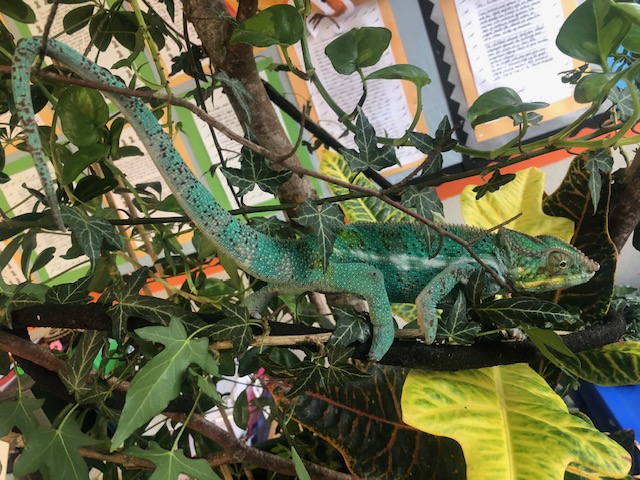 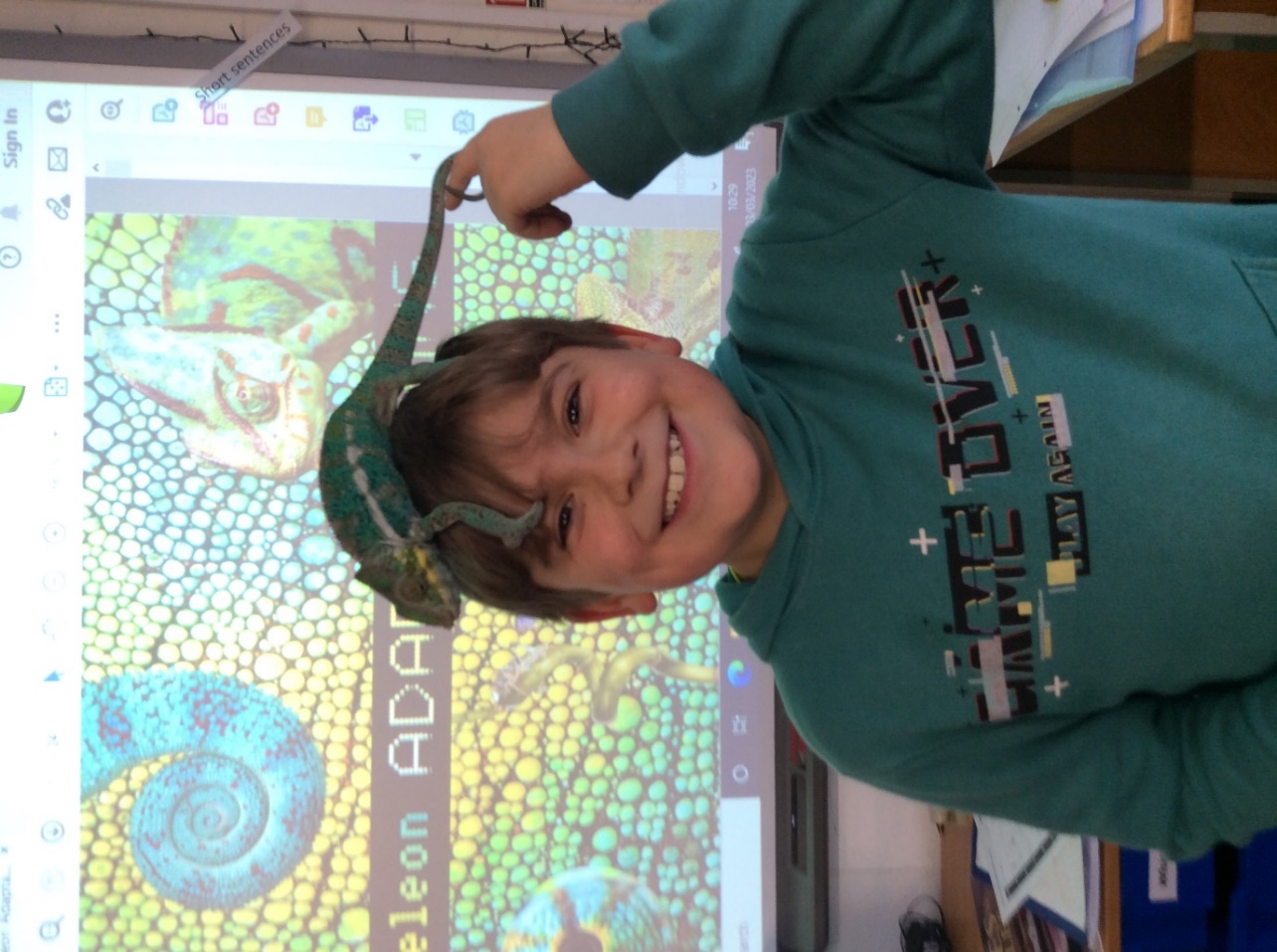 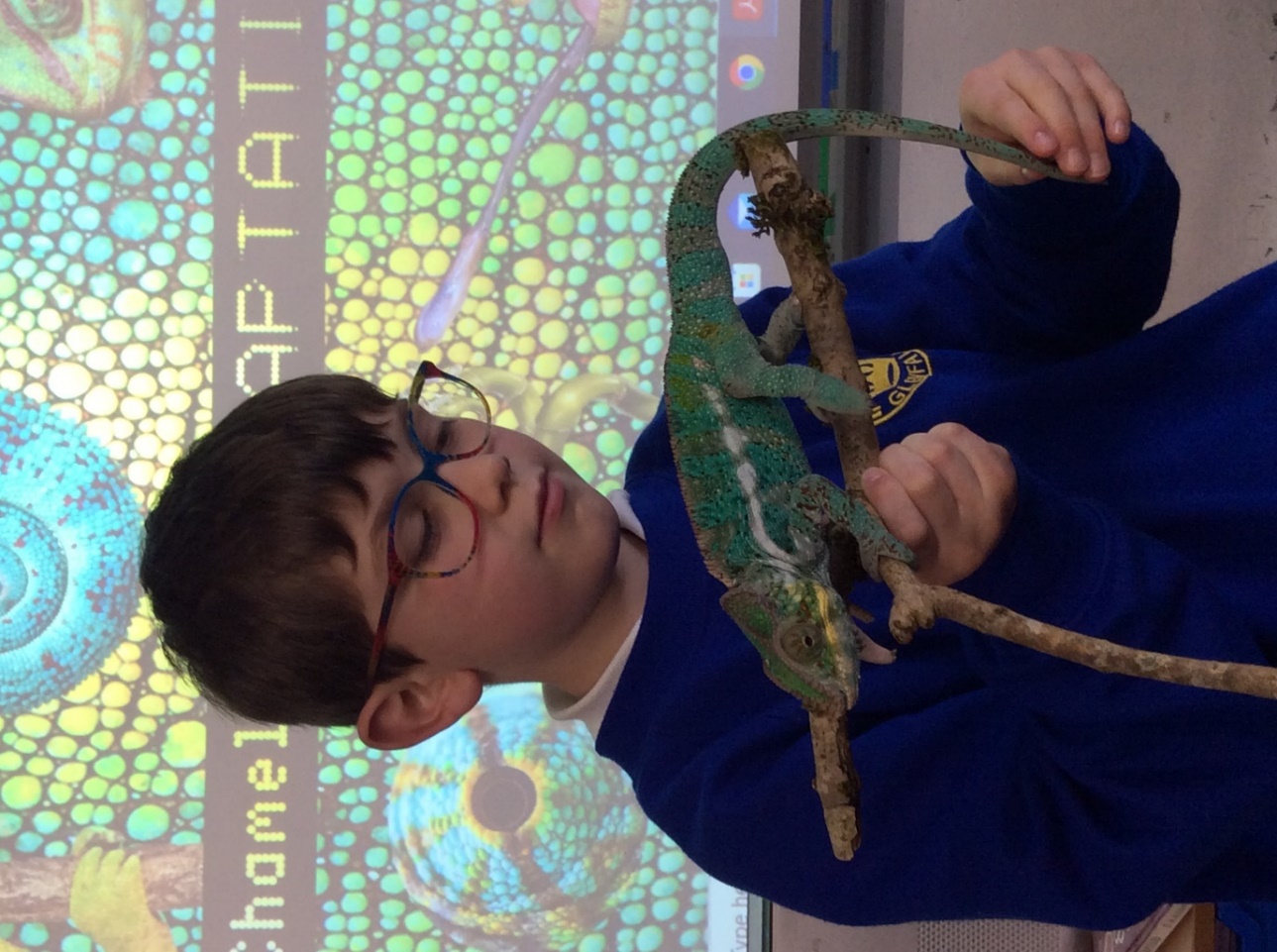 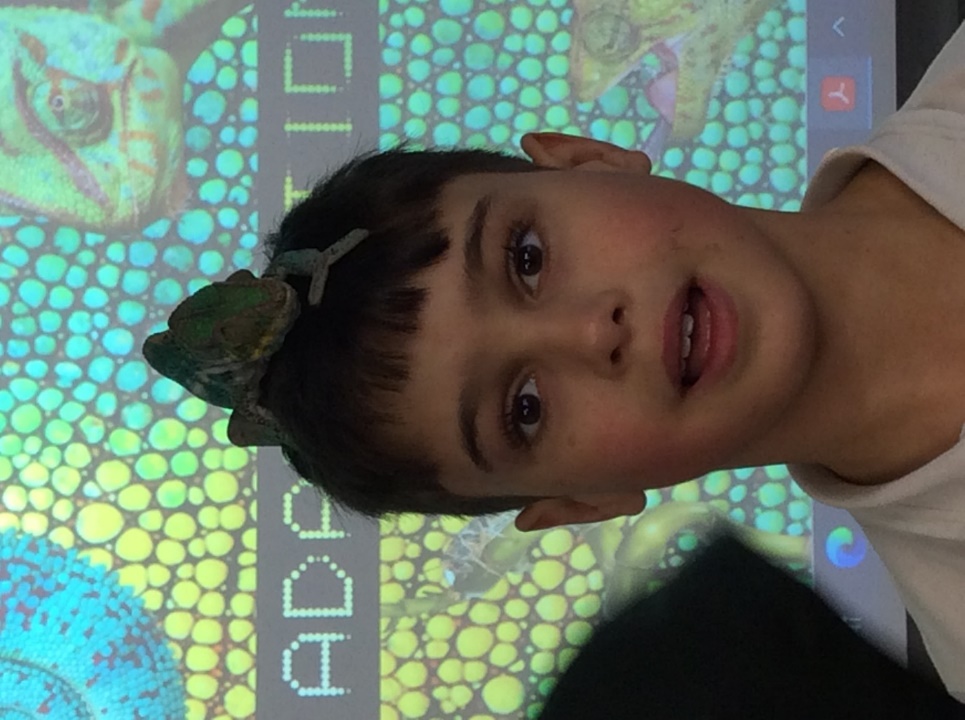 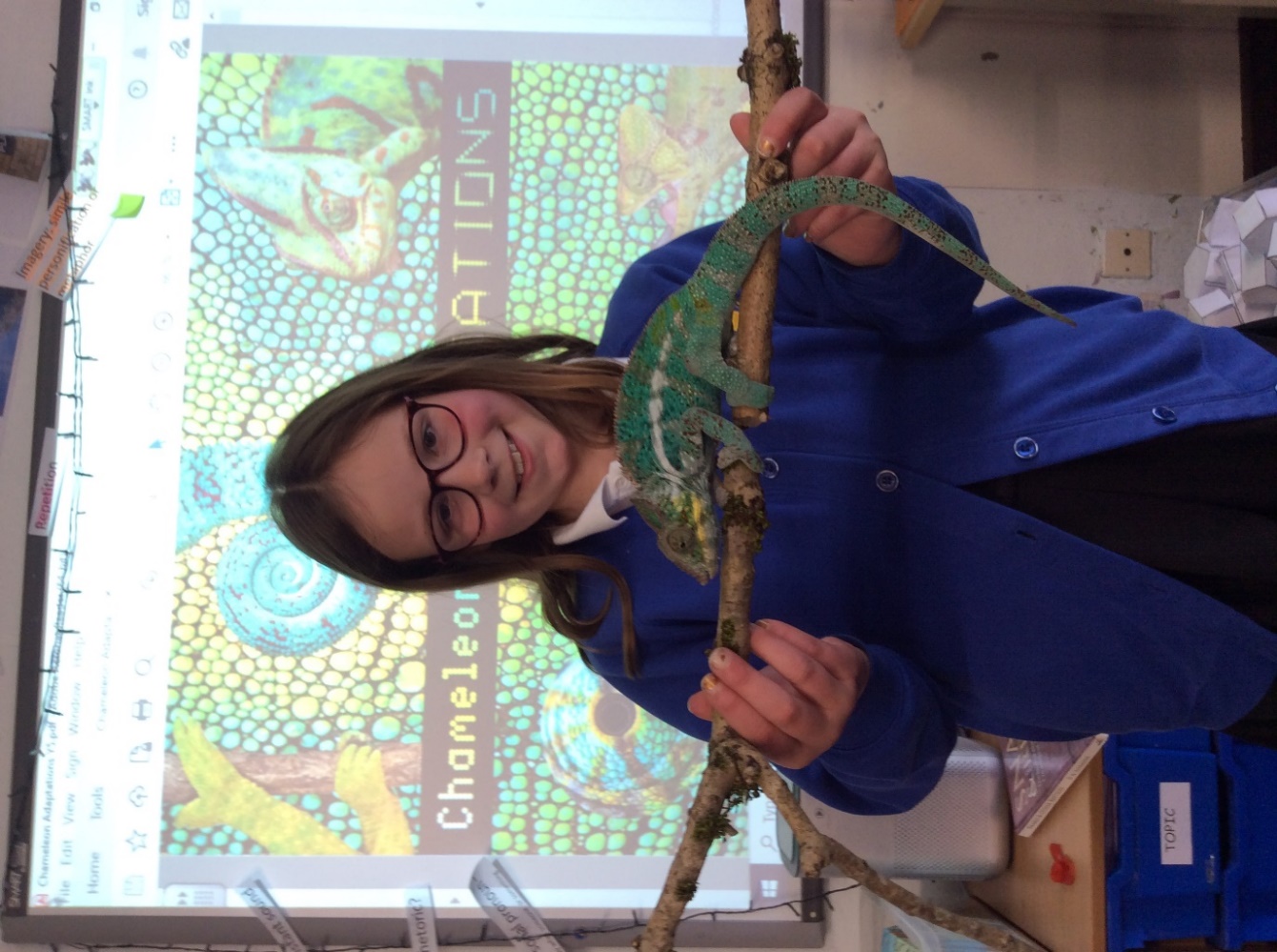 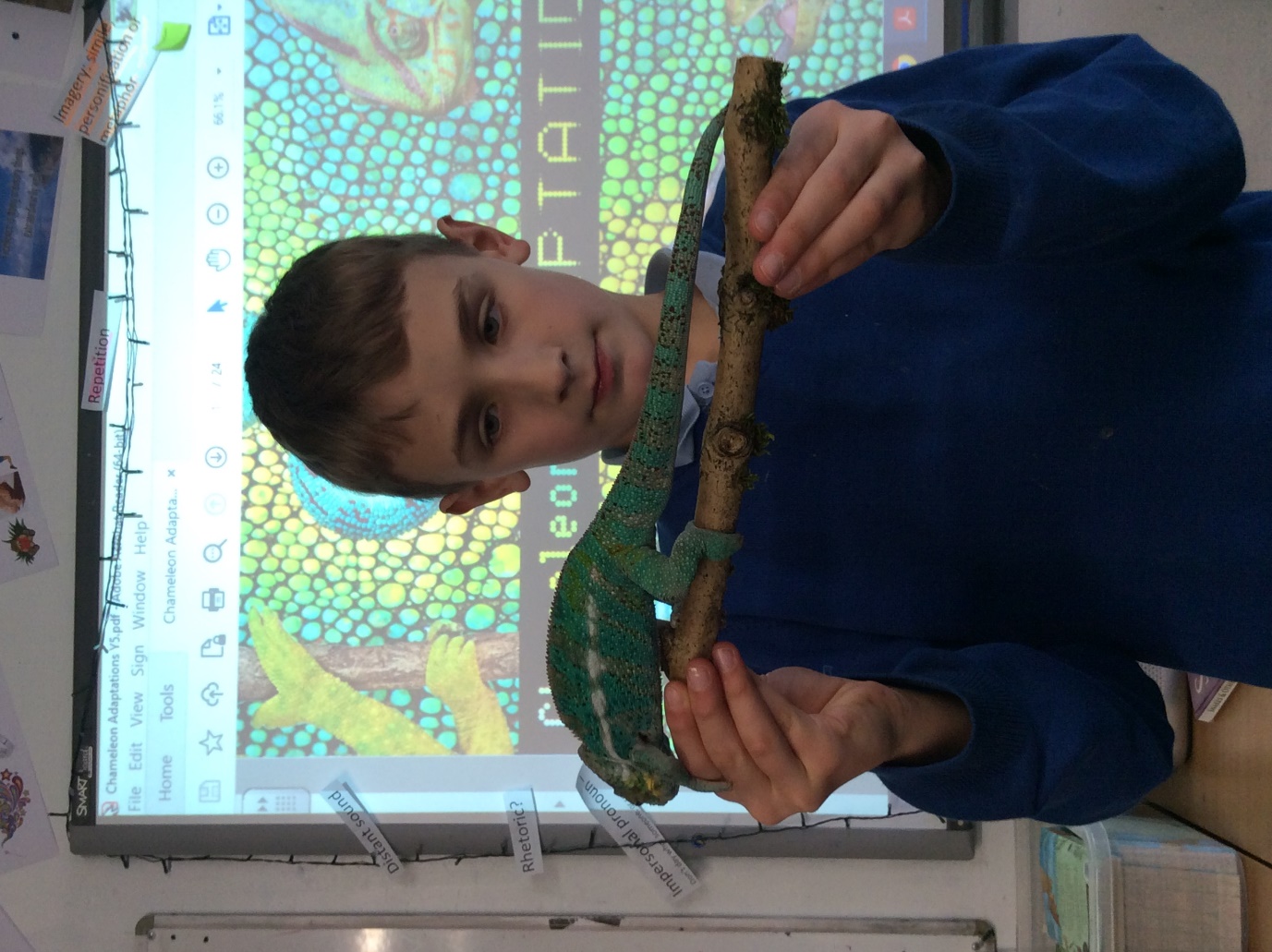 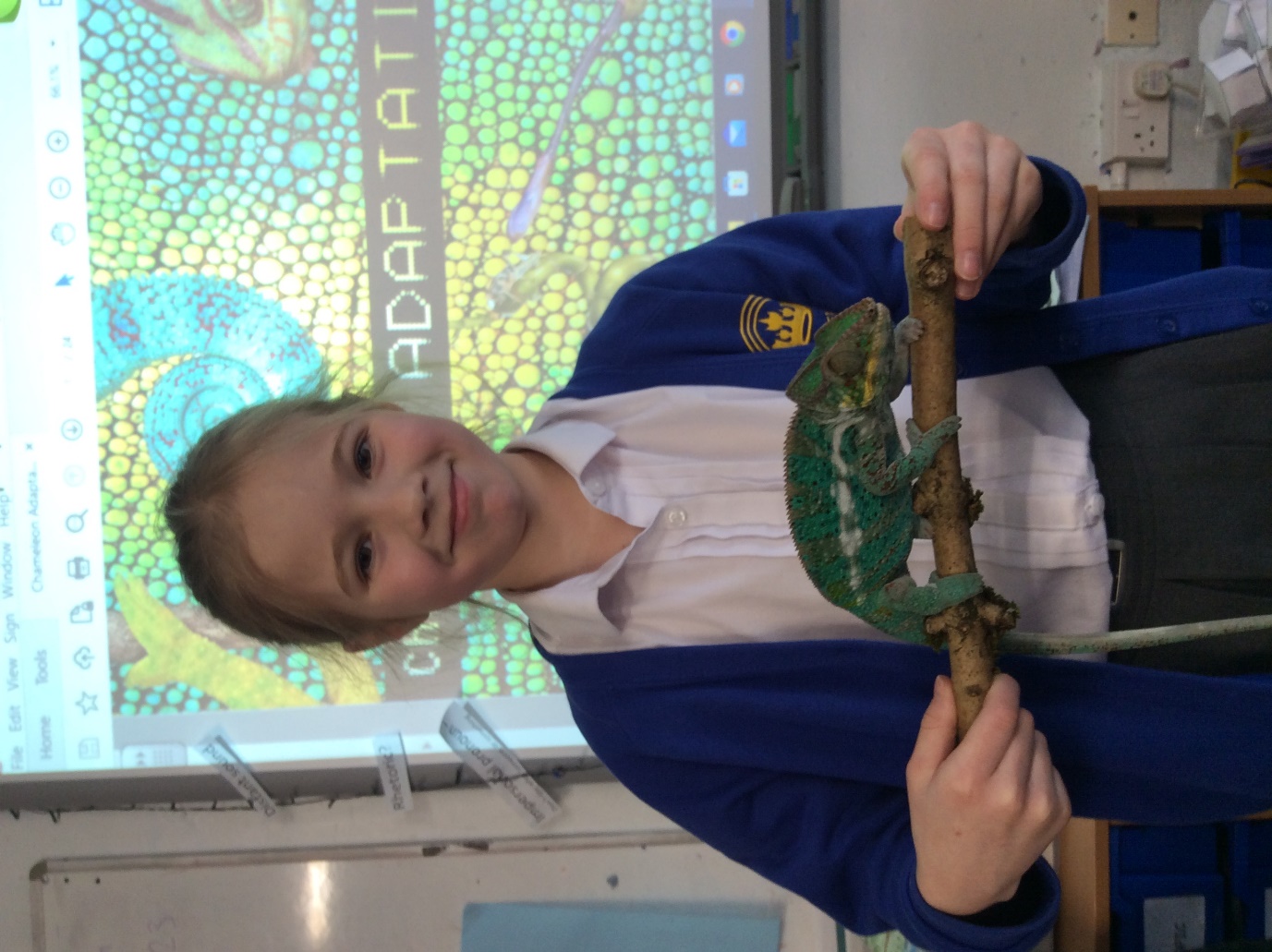 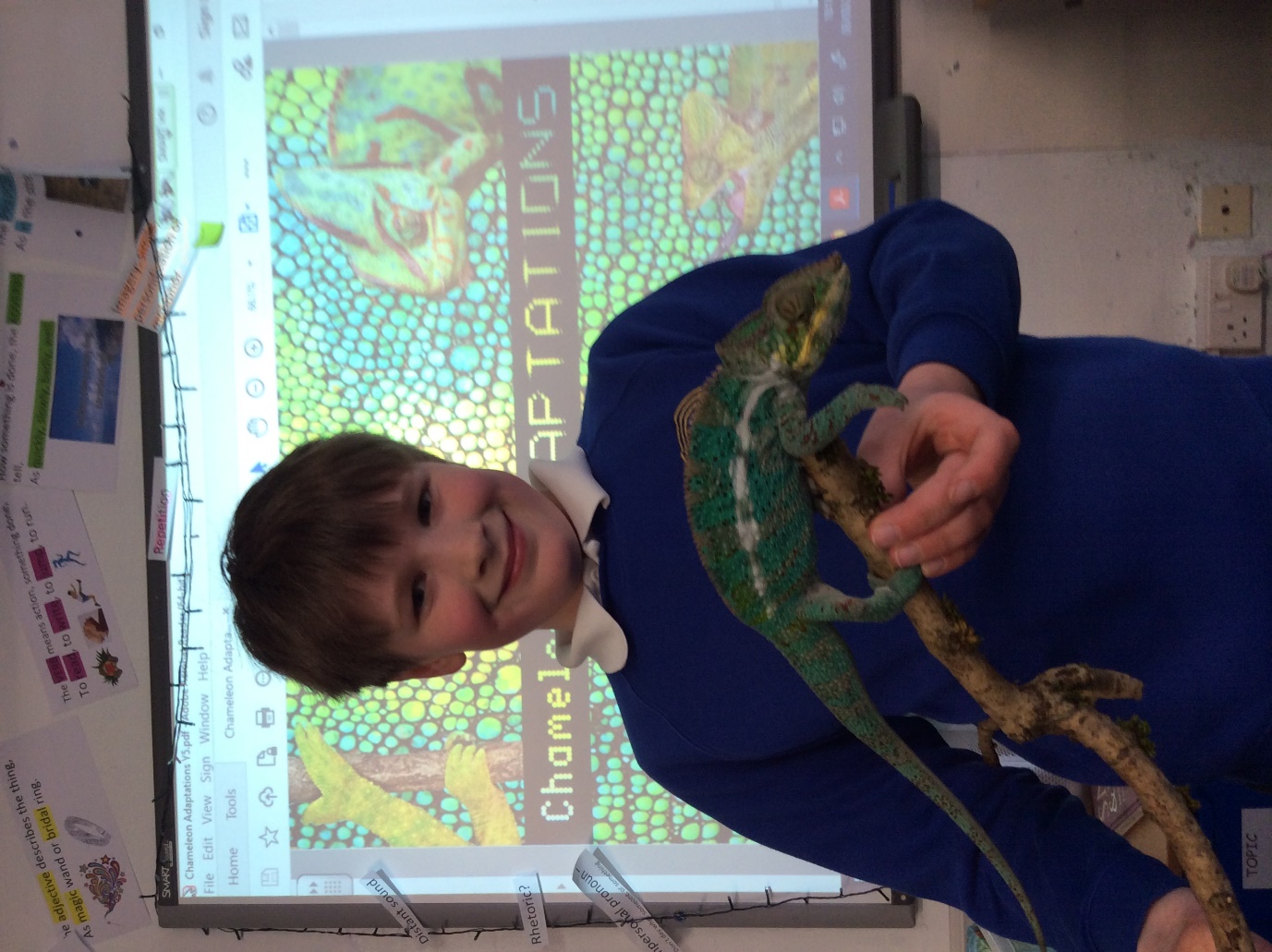 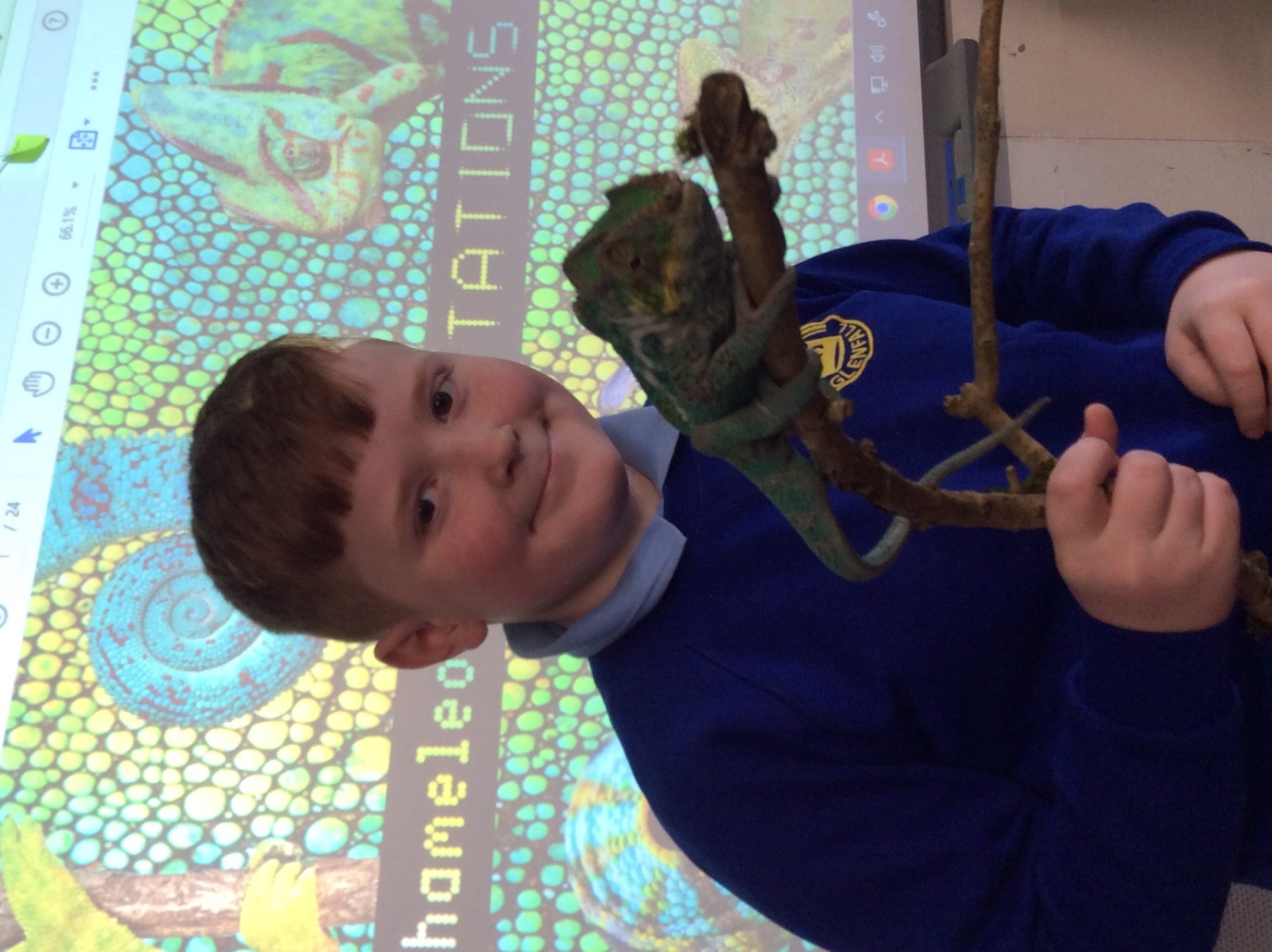 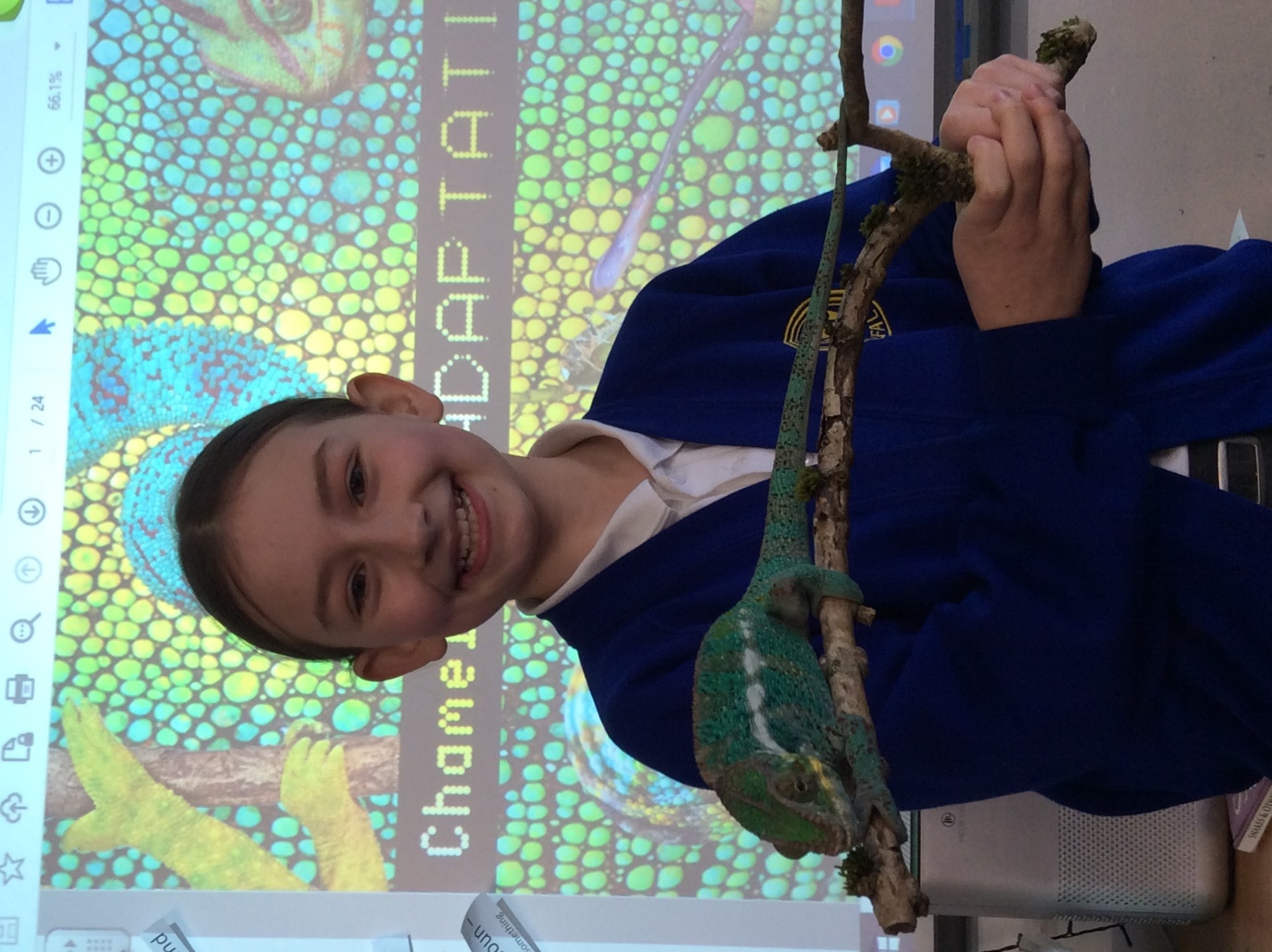 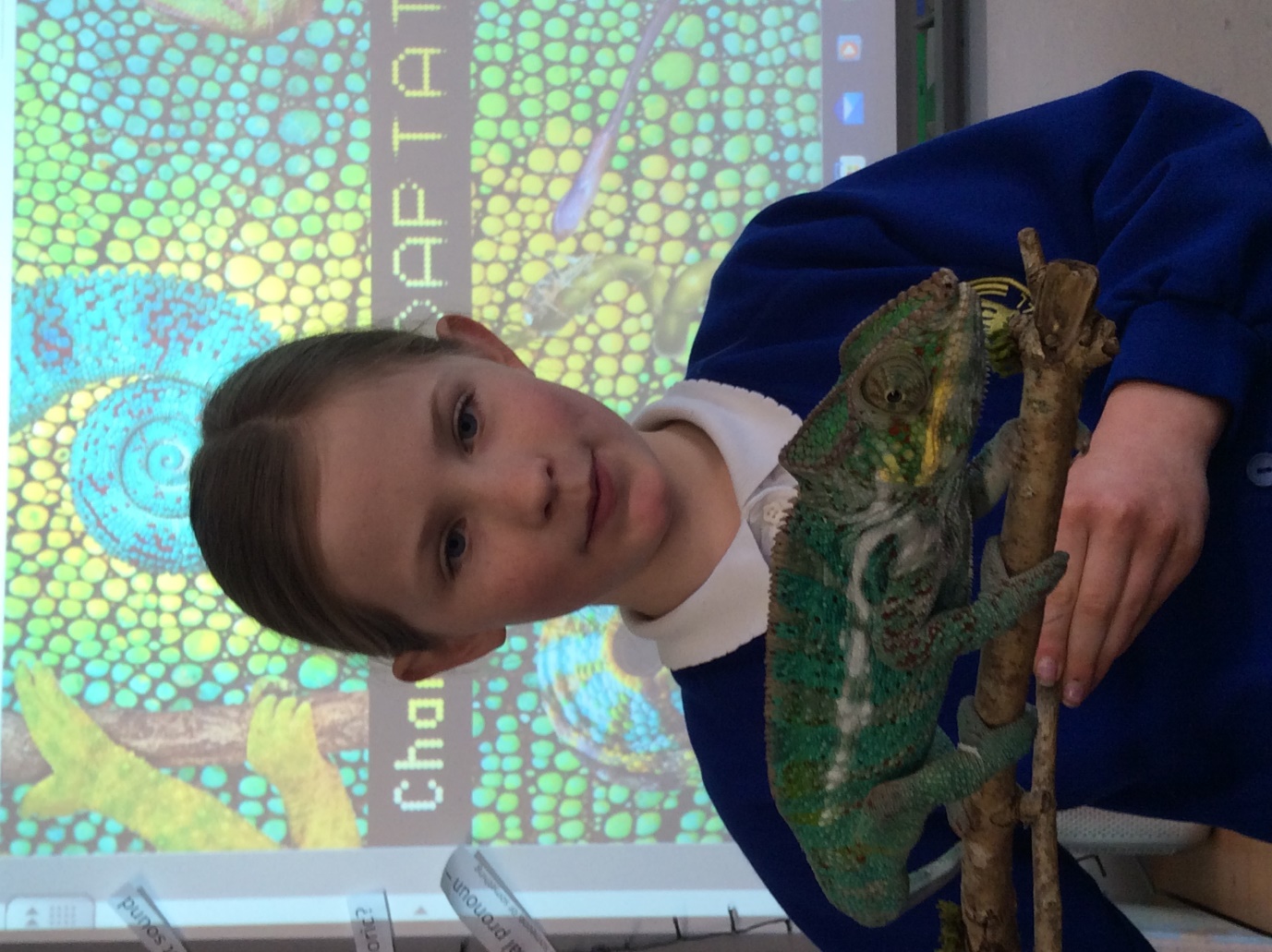 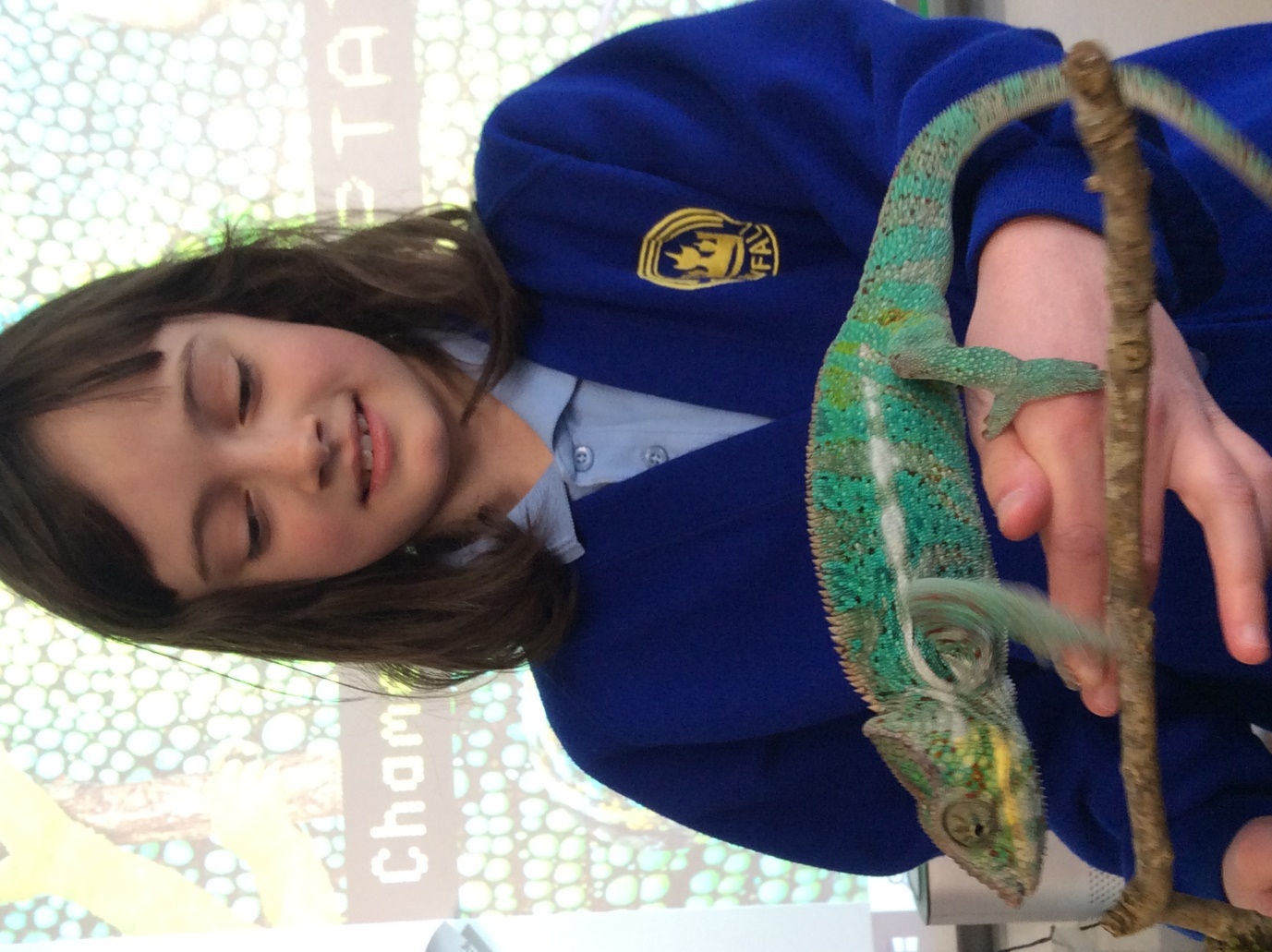 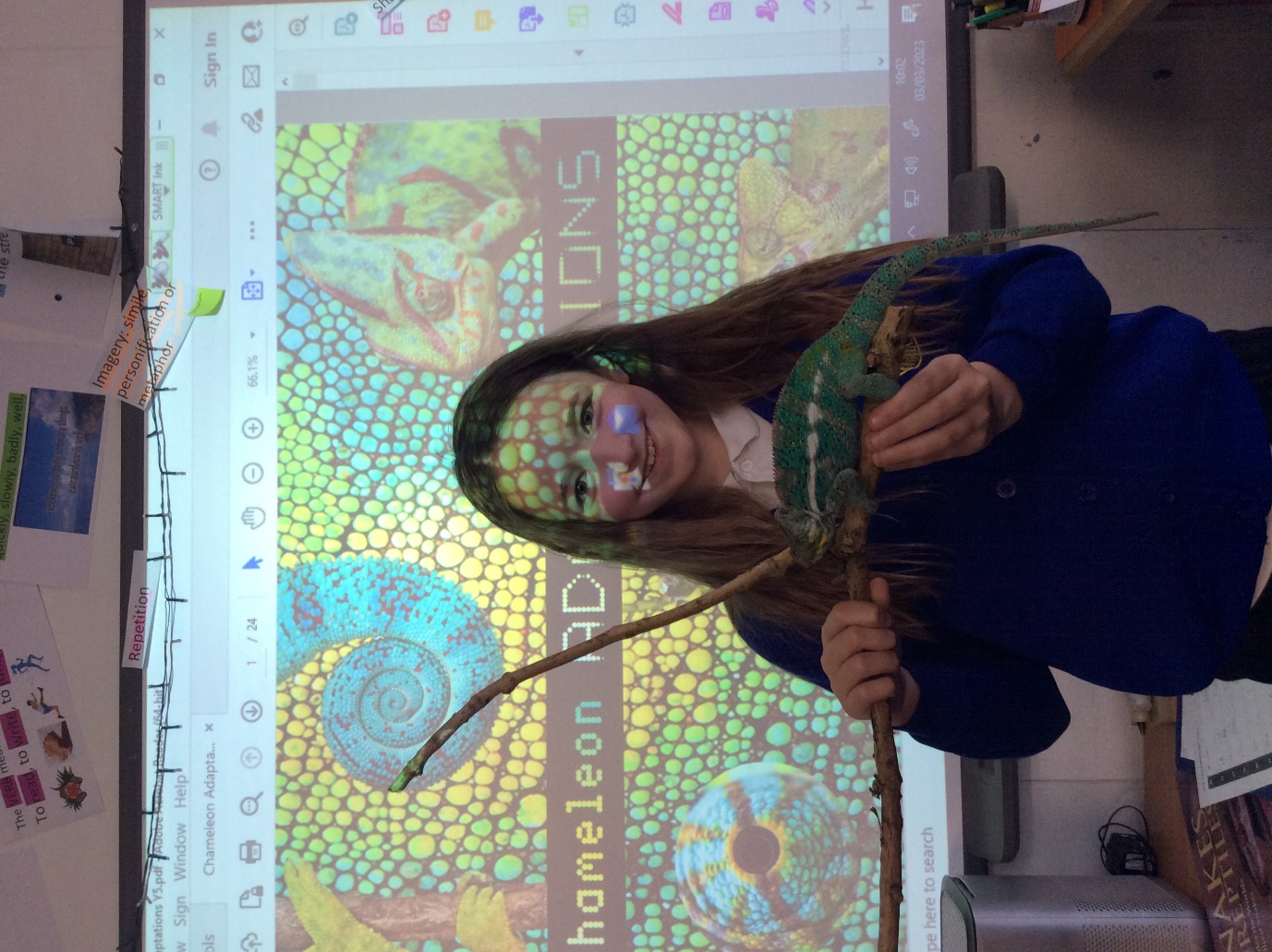 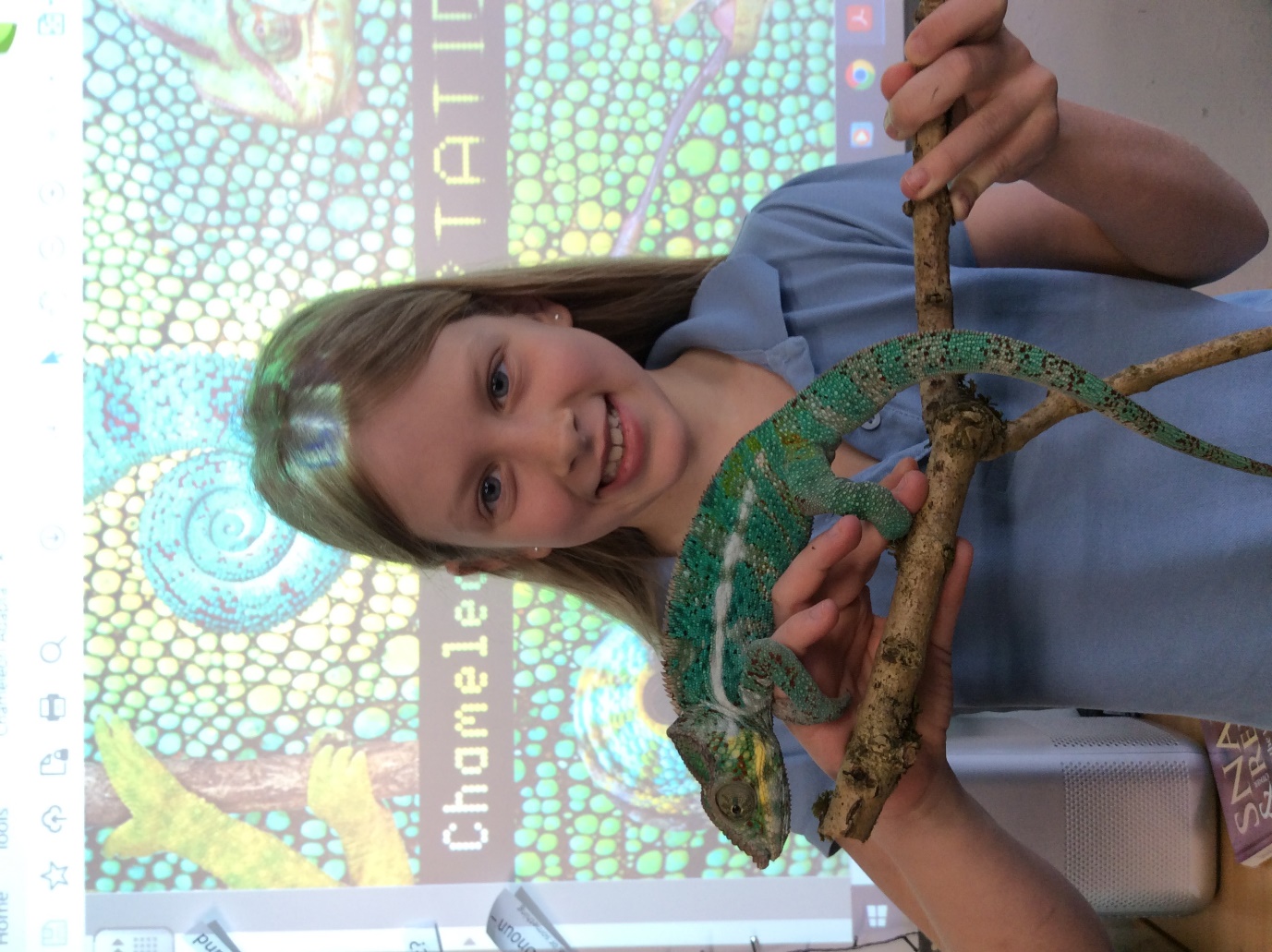 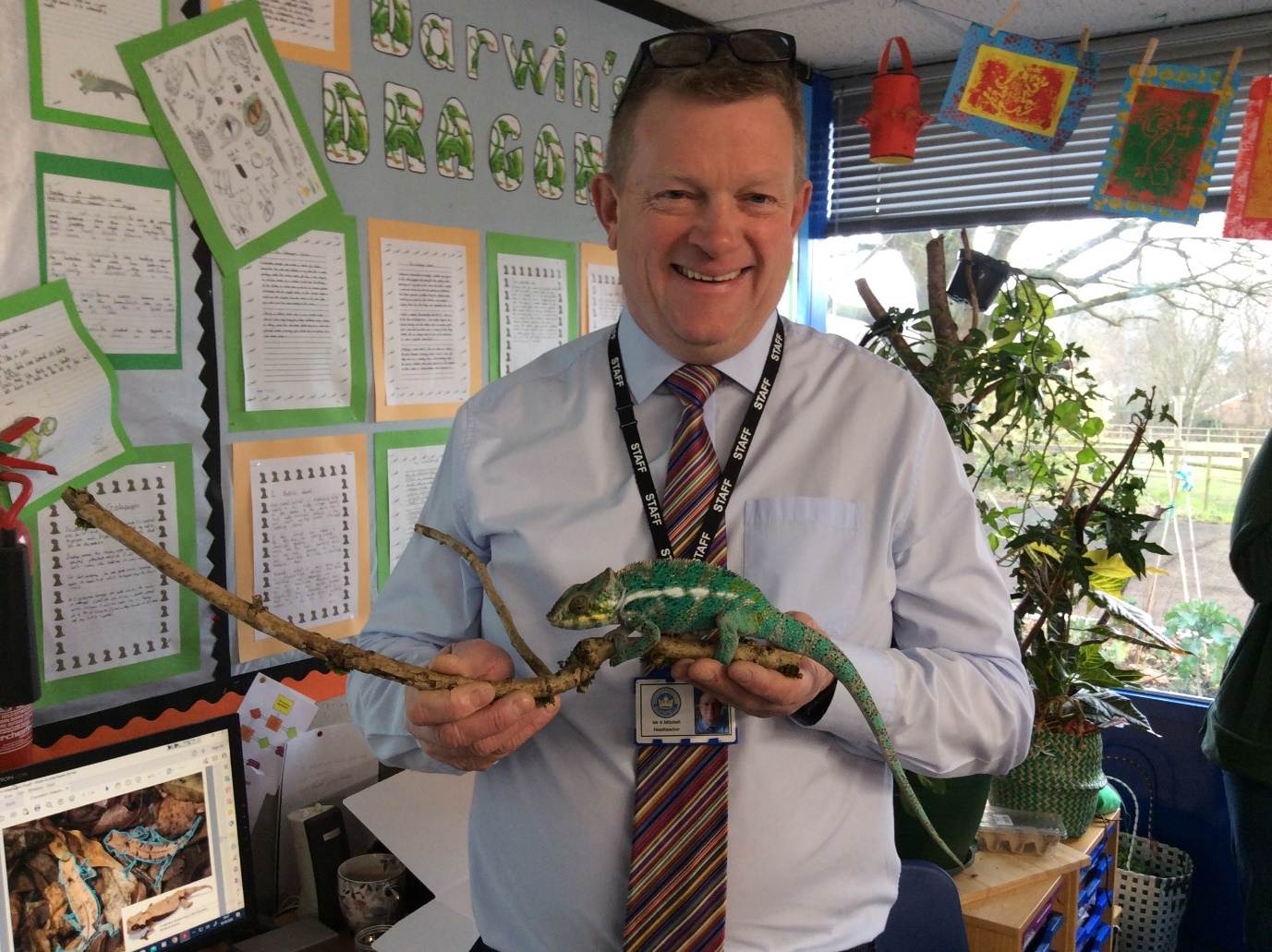 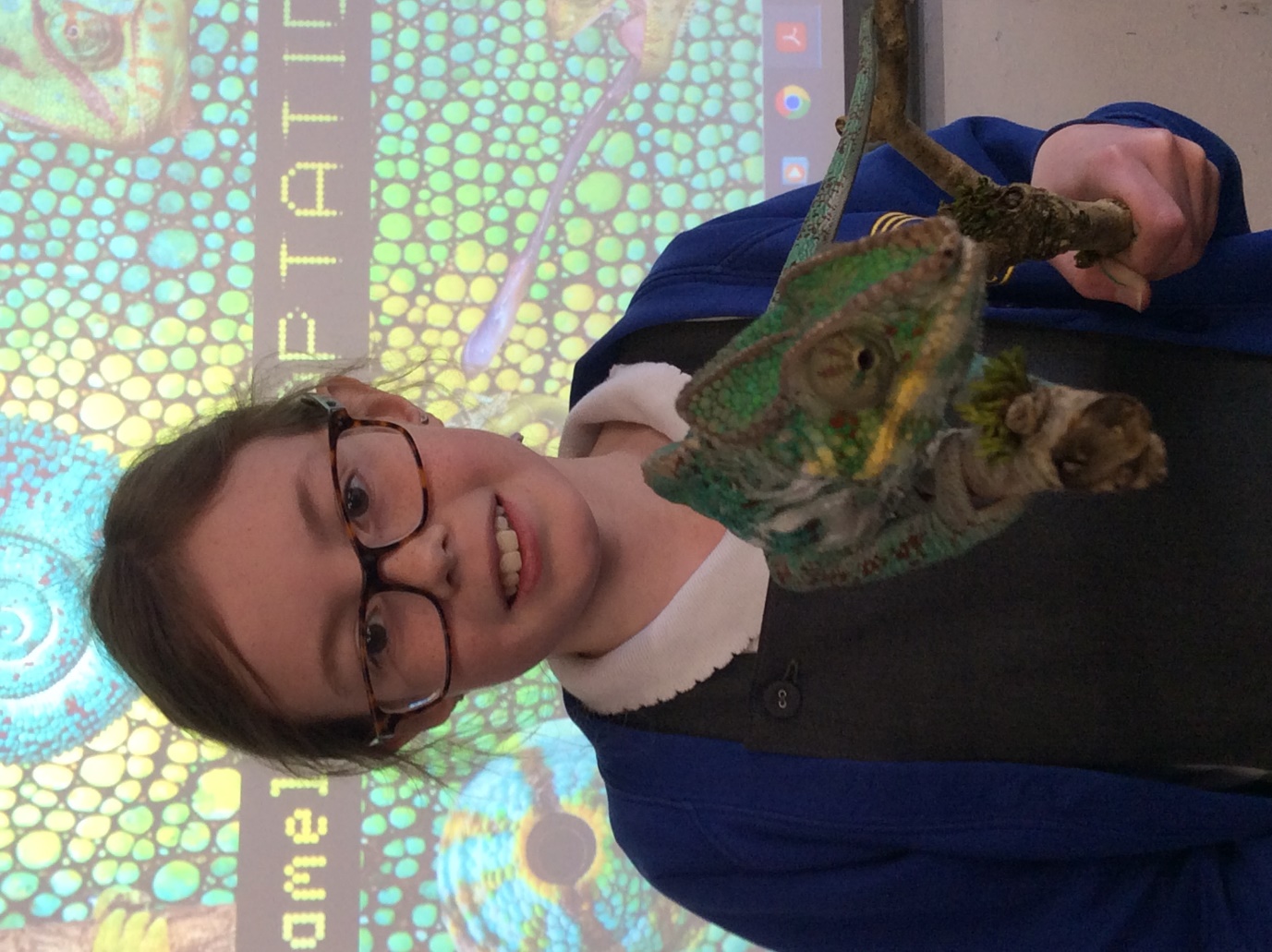 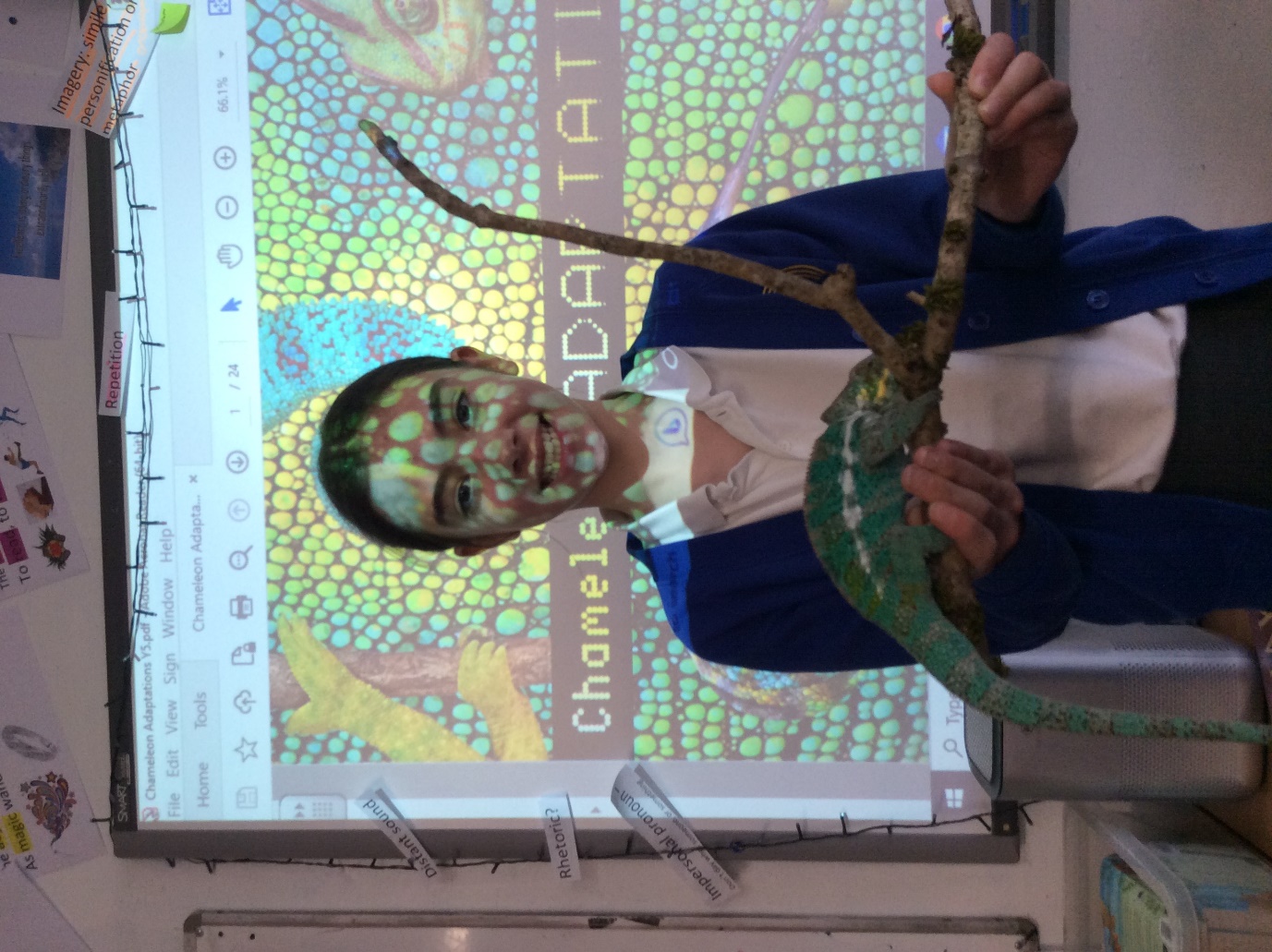 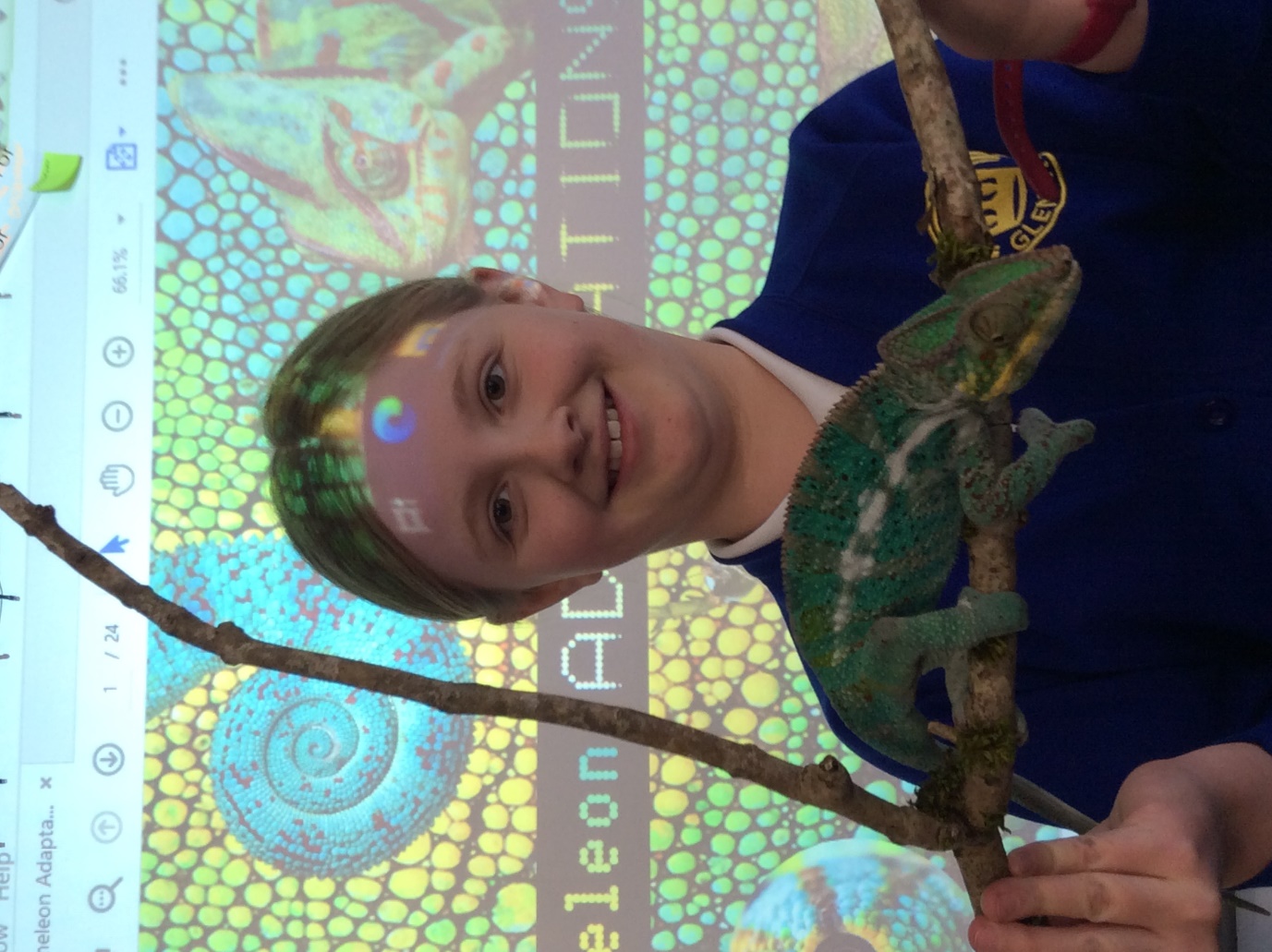 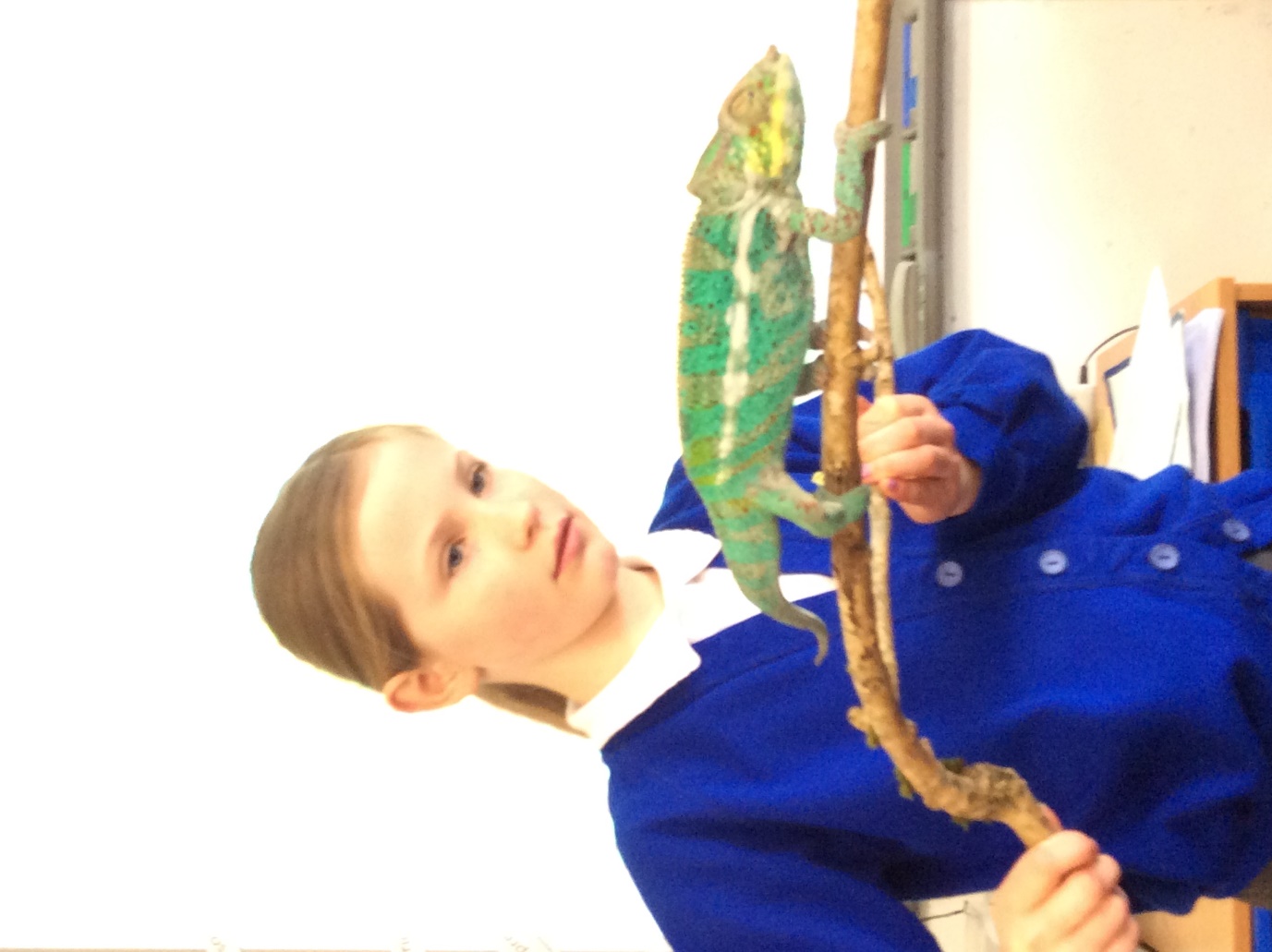 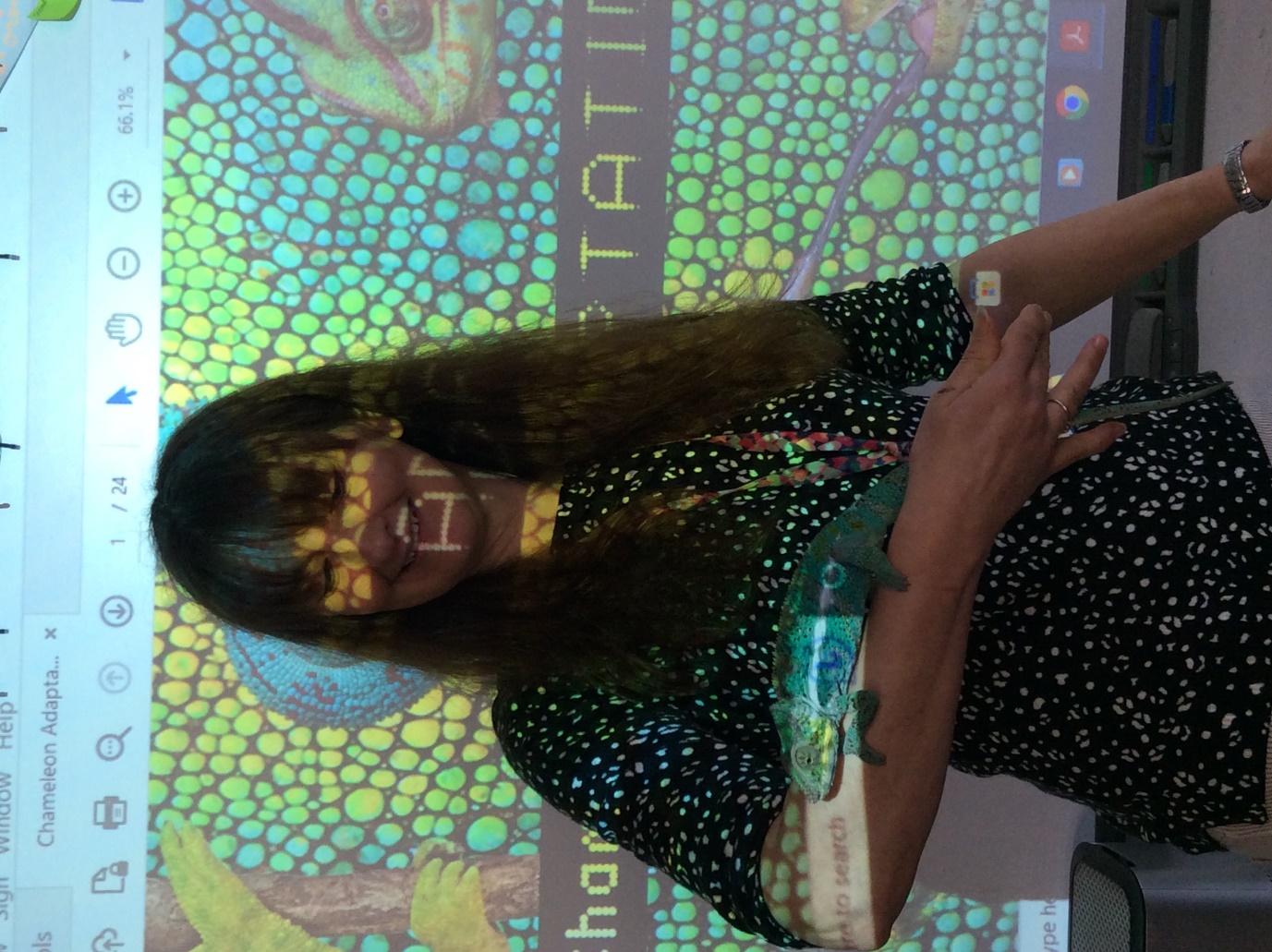 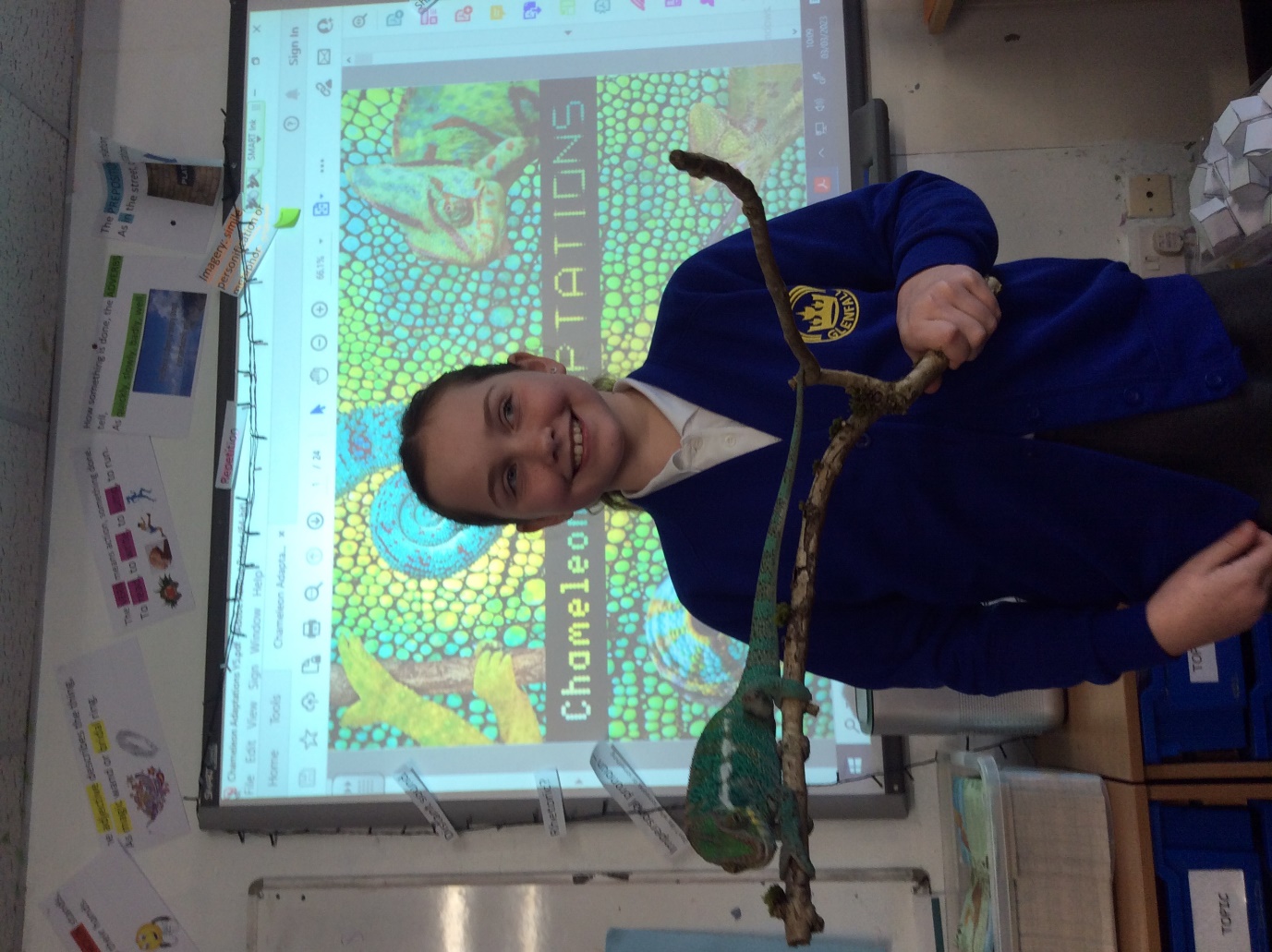 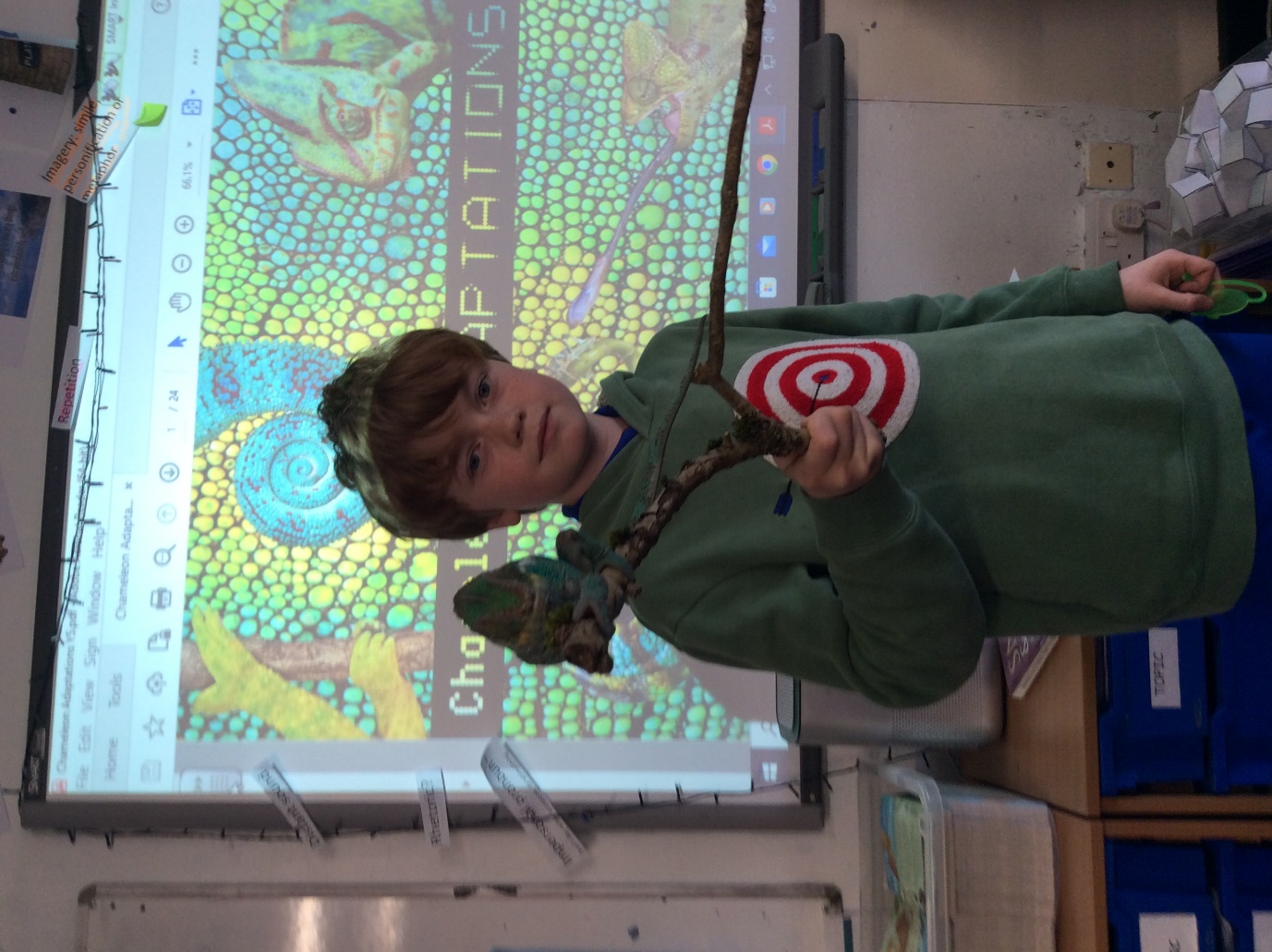 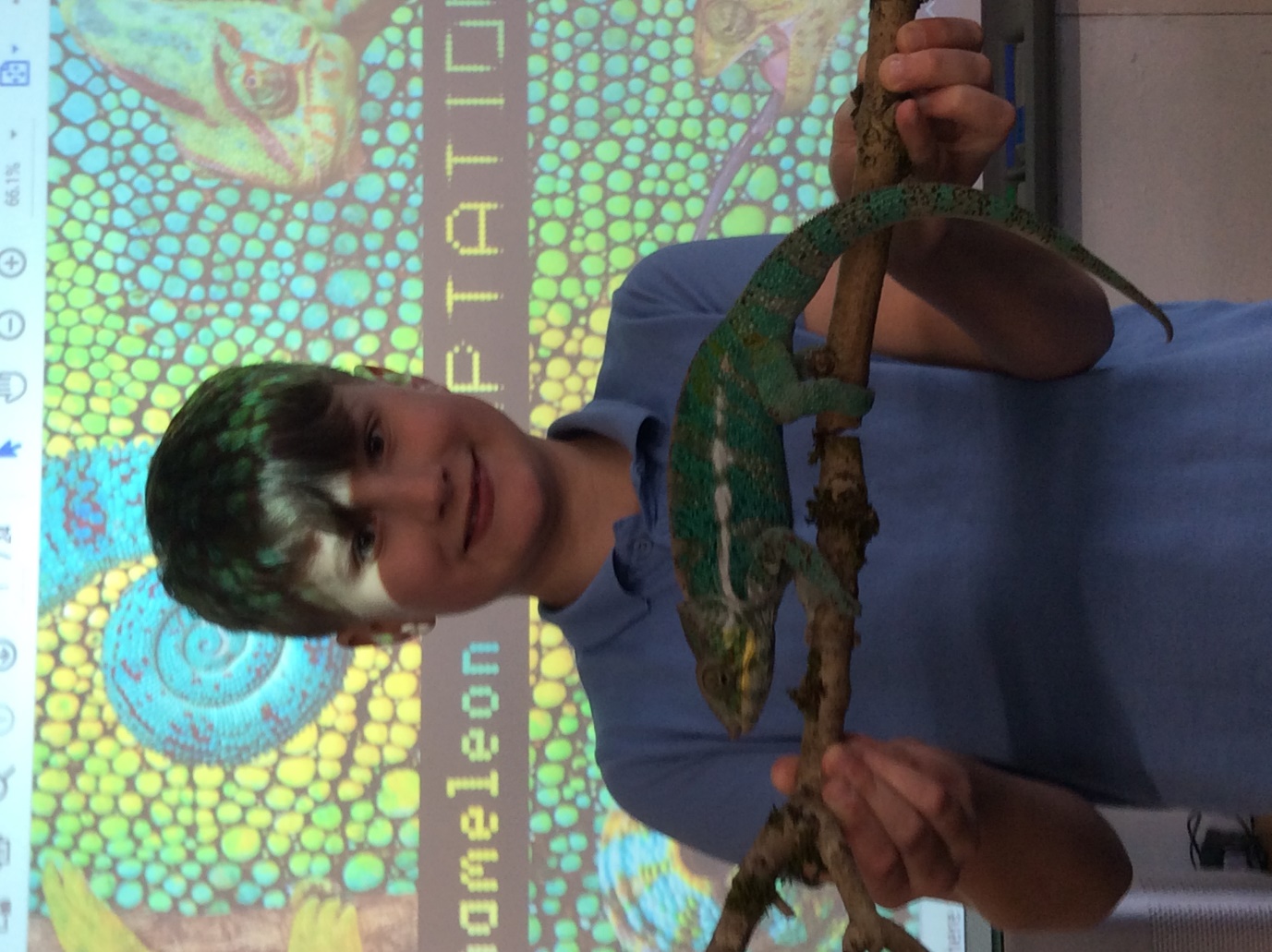 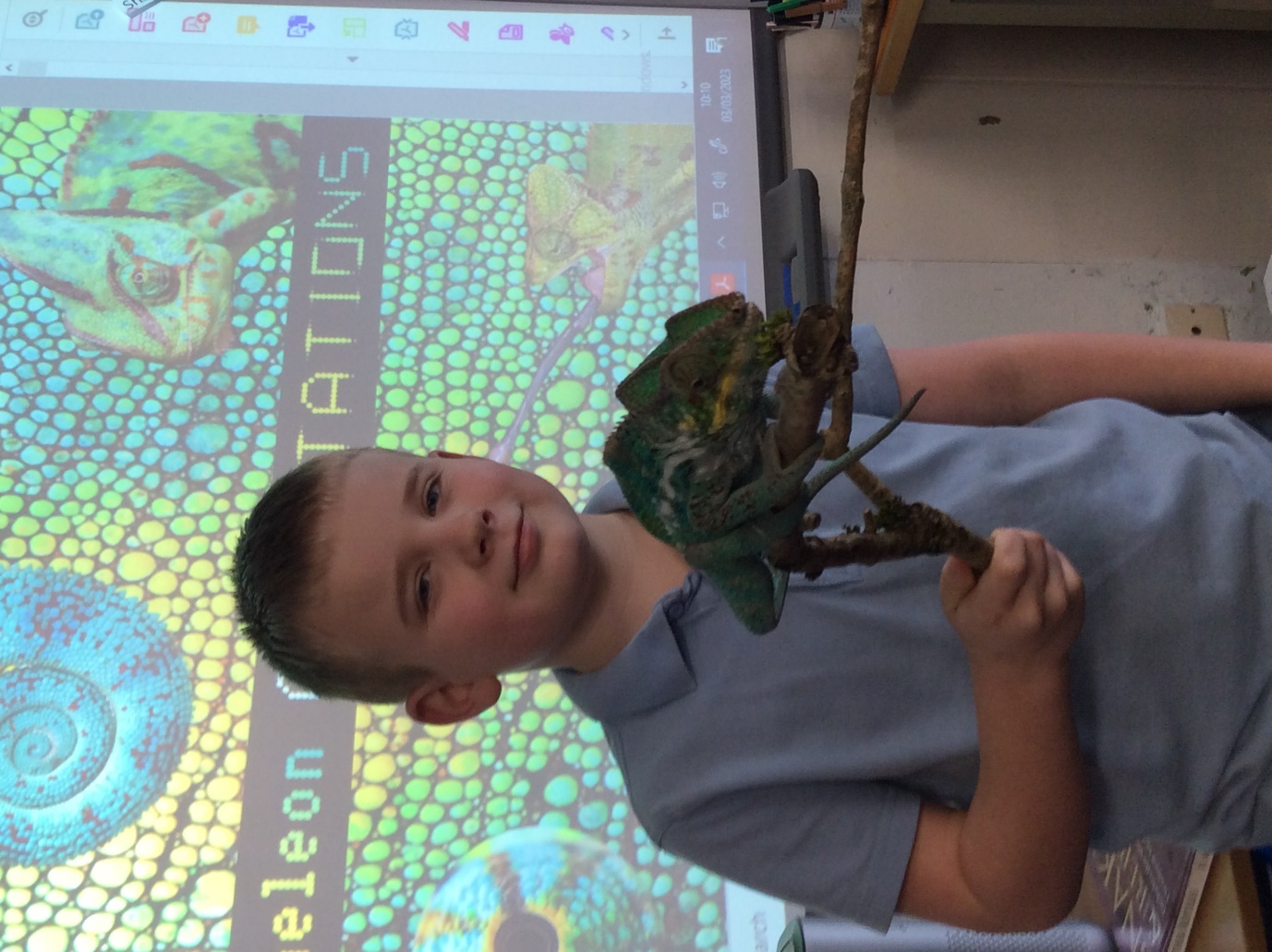 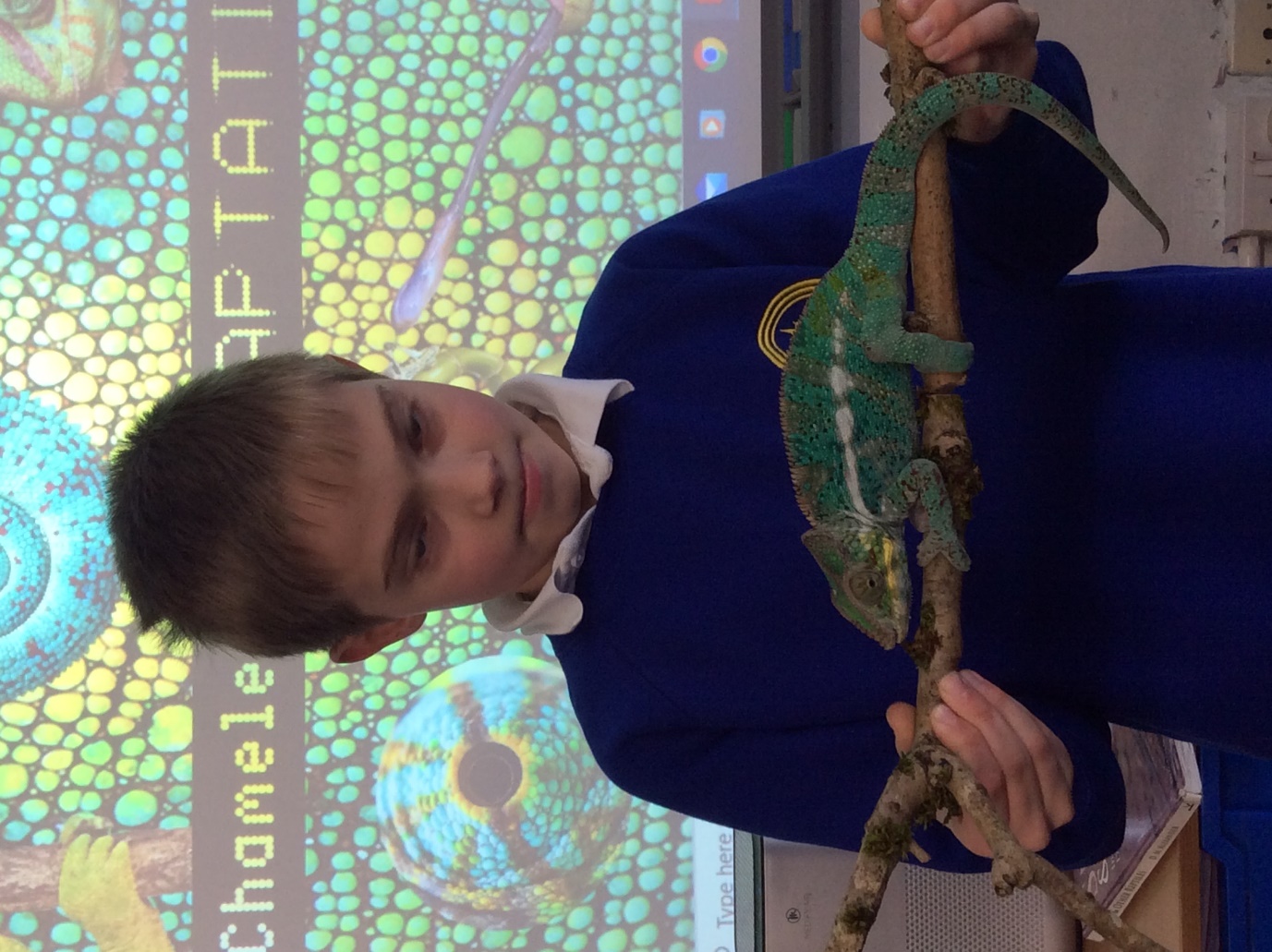 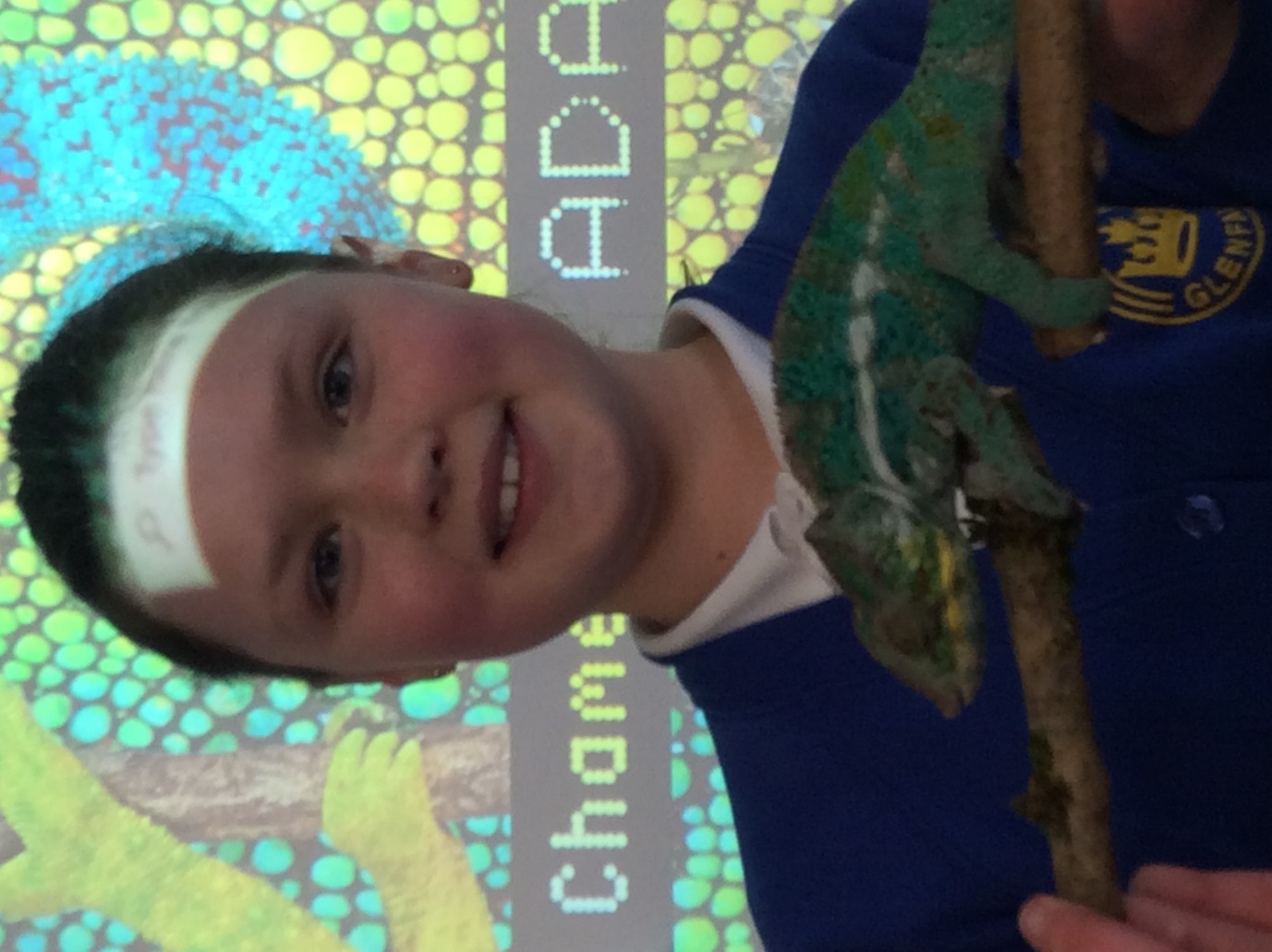 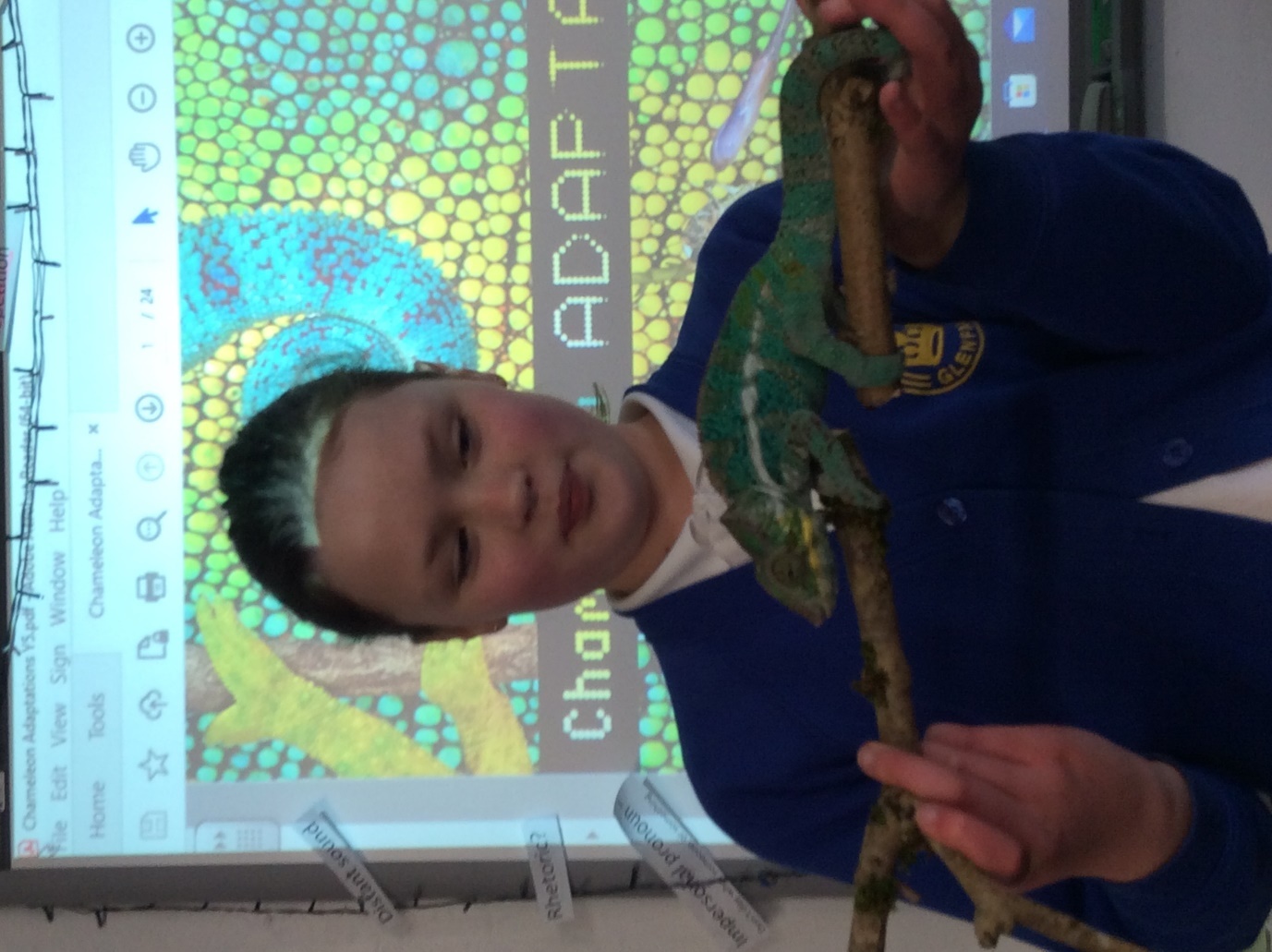 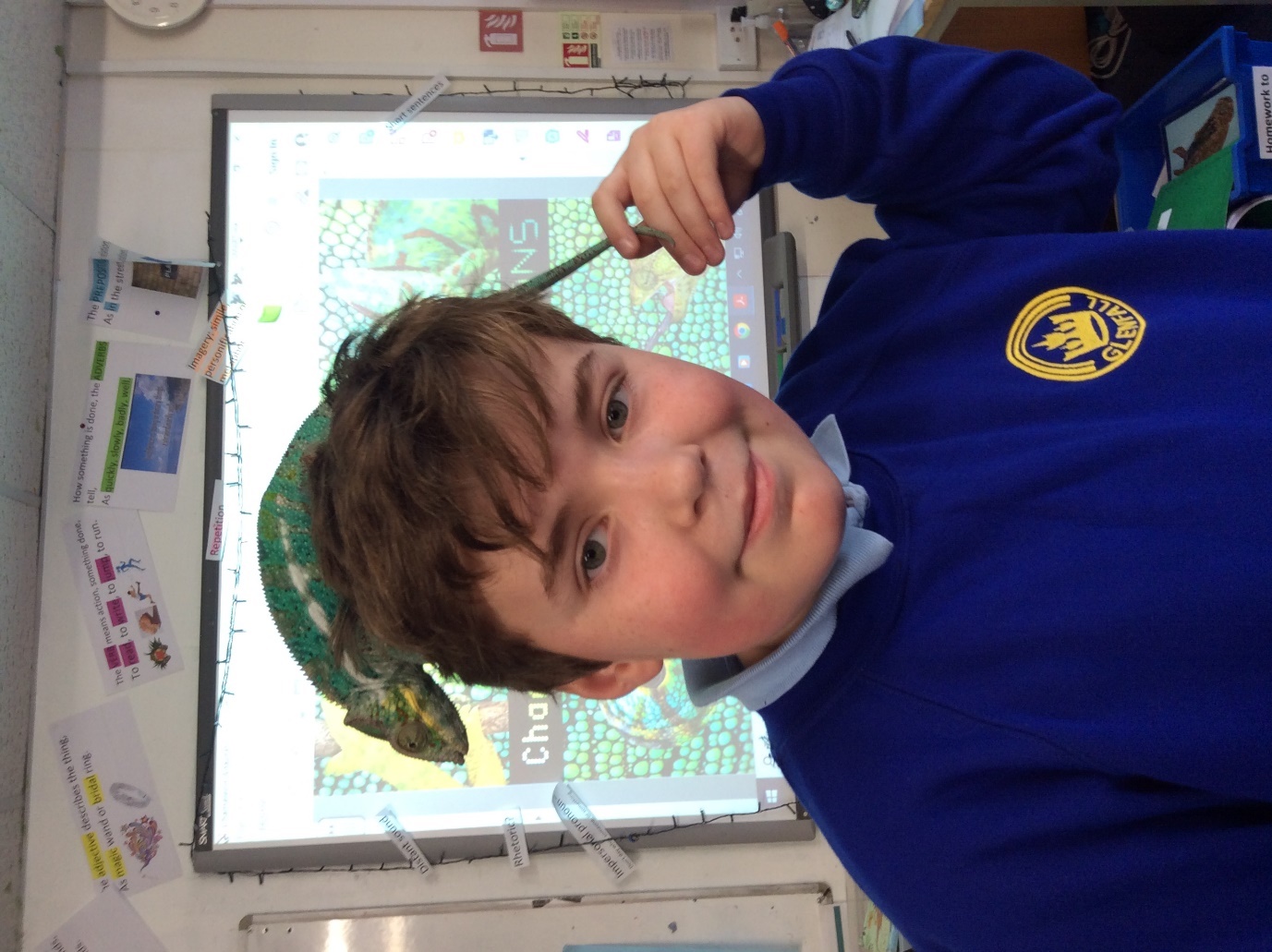 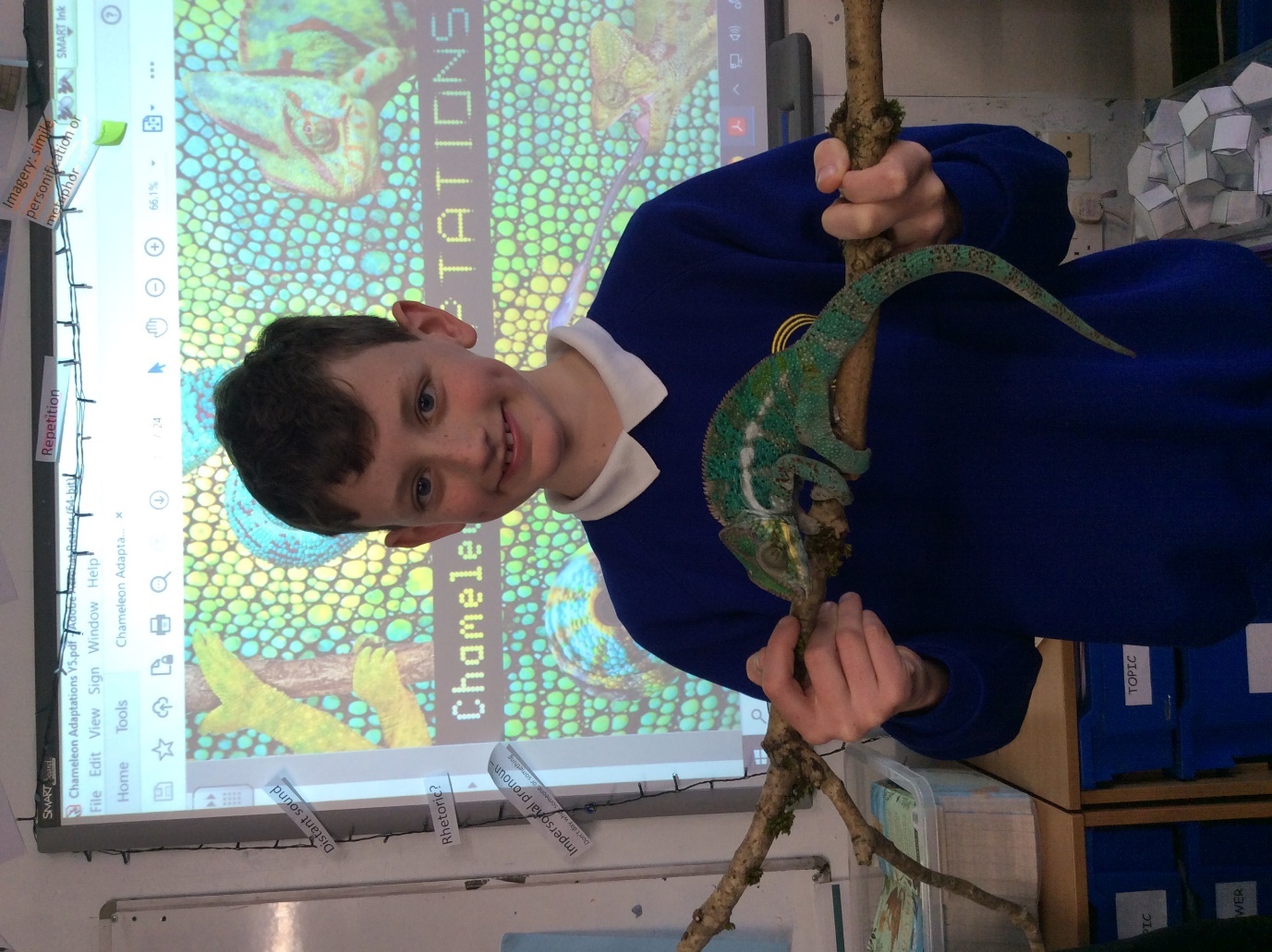 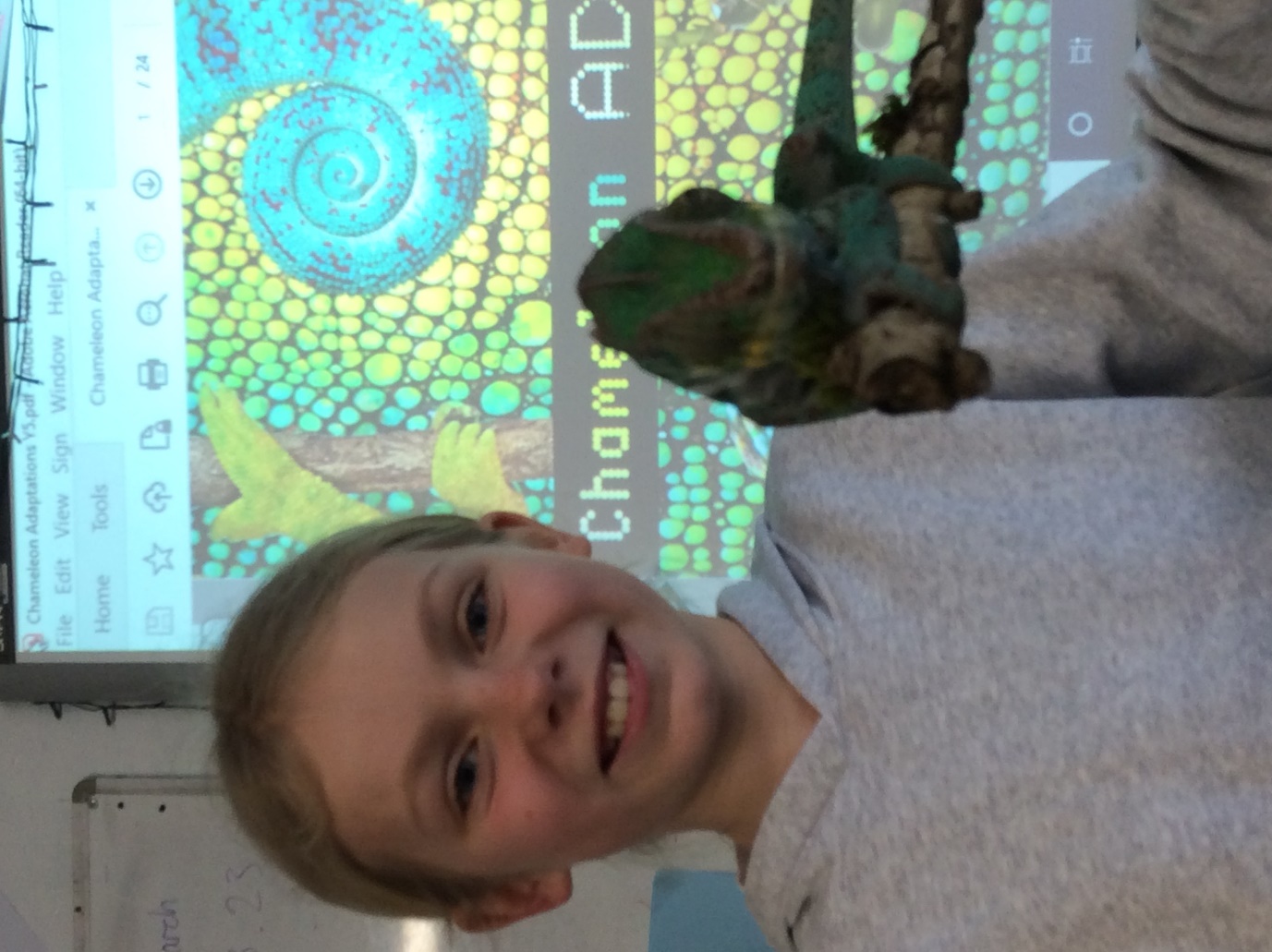 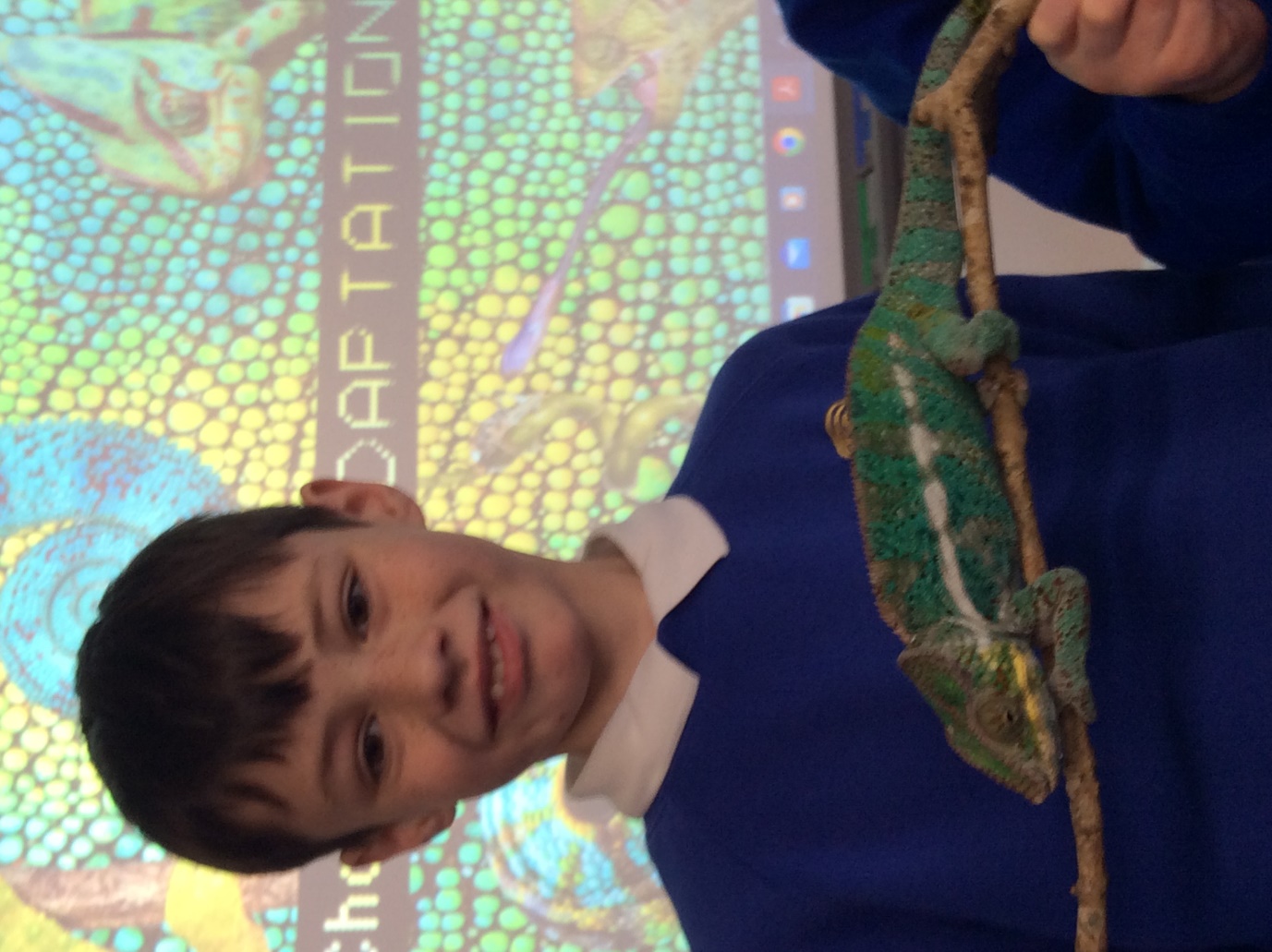 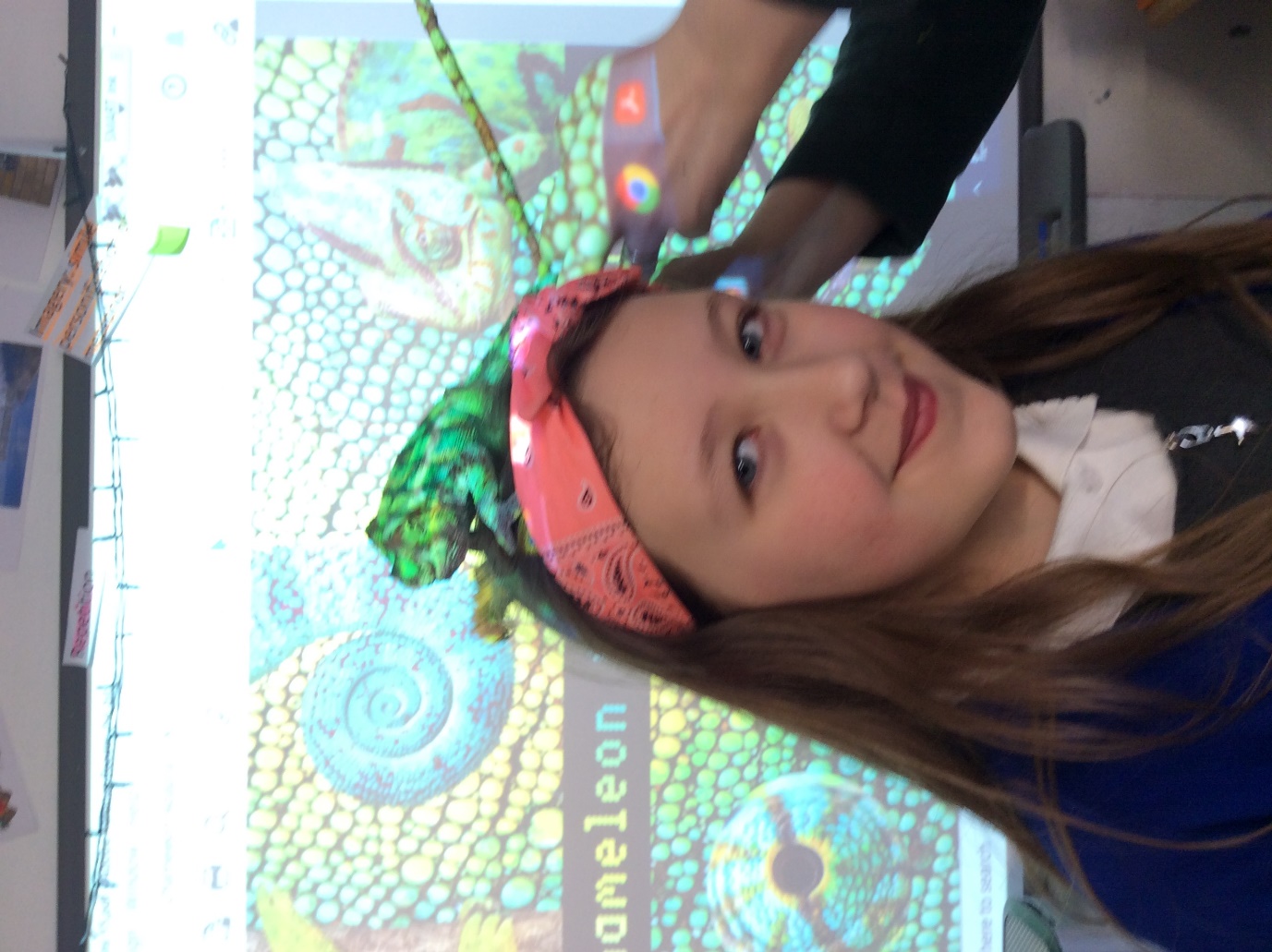 